INICIATIVA DE ACUERDO QUE PONE A CONSIDERACIÓN DEL PLENO DEL H. AYUNTAMIENTO DE ZAPOTLÁN EL GRANDE, JALISCO EL NOMBRAMIENTO DE LA ENFERMERA ALMA YADIRA FIGUEROA CORONEL COMO DIRECTORA DEL ORGANISMO PÚBLICO DESCENTRALIZADO INSTITUTO MUNICIPAL DE LA MUJER ZAPOTLENSE PARA EL PERÍODO 2021-2024H. AYUNTAMIENTO CONSTITUCIONAL DEZAPOTLÁN EL GRANDE, JALISCOP R E S E N T E	De conformidad en lo dispuesto por los artículos 115 fracción II de la Constitución Política de los Estados Unidos Mexicanos, 77 de la Constitución Política del Estado de Jalisco, artículo 15 de la Ley del Gobierno y la Administración Pública Municipal del Estado de Jalisco, y con las atribuciones que me confiere el artículo 21 del Reglamento del Instituto Municipal de la Mujer Zapotlense de Zapotlán el Grande, Jalisco, me permito presentar a ustedes la INICIATIVA DE ACUERDO ECONÓMICO QUE PONE A CONSIDERACIÓN DEL PLENO DEL H. AYUNTAMIENTO DE ZAPOTLÁN EL GRANDE, JALISCO, EL NOMBRAMIENTO DE LA ENFERMERA ALMA YADIRA FIGUEROA CORONEL COMO DIRECTORA DEL ORGANISMO PÚBLICO DESCENTRALIZADO INSTITUTO MUNICIPAL DE LA MUJER ZAPOTLENSE PARA EL PERÍODO 2021-2024 con base en los siguientes:ANTECEDENTES:	1.- Que la Constitución Política de los Estados Unidos Mexicanos, en su artículo 115 establece que los Estados adoptarán, para su régimen interior, la forma de Gobierno republicano, representativo, popular, teniendo como base de su división territorial y de su organización política y administrativa el Municipio Libre.	2.- Que la Contitución Politica del Estado de Jalisco en sus artículos 73, 77, 80, 88 y demás relativos establece la base de la organización política y administrativa del Estado de Jalisco que reconoce al Municipio personalidad jurídica y patrimonio propio; estableciendo los mecanismos para organizar la administración pública municipal; la Ley de Gobierno y Administración Pública del Estado de Jalisco en sus artículos 2, 37, 38 y demás relativos y aplicables reconoce al municipio como nivel de gobierno, base de la organización política, administrativa y de la división territorial del Estado de Jalisco.	3.- Que el Reglamento del Instituto Municipal de la Mujer Zapotlense de Zapotlán el Grande, Jalisco en su artículo 21 que a la letra dice: “La Directora del Instituto será designada por el H. Ayuntamiento a propuesta de la Presidenta o Presidente Municipal, y durará en su cargo el período de la administración en turno”.	4.- En virtud de lo anterior se propone la designación de la Ciudadana ALMA YADIRA FIGUEROA CORONEL como DIRECTORA DEL INSTITUTO MUNICIPAL DE LA MUJER ZAPOTLENSE, quien es de profesión efermera y ostenta experiencia en perspectiva de género, como puede corroborarse a través del correspondiente curriculum vitae; la anterior designación a fin de que surta efectos inmediatos para que de una vez tomada la propuesta de ley, inicie funciones con los derechos, obligaciones y limitaciones impuestas por el artículo 23 del Reglamento del Instituto Municipal de la Mujer Zapotlense de Zapotlán el Grande, Jalisco y las diversas normas en materia.CONSIDERANDOS:	Por lo anteriormente expuesto, y de conformidad con el artículo 21 del Reglamento del Instituto Municipal de la Mujer Zapotlense de Zapotlán el Grande, Jalisco, elevo a esta Honorable Soberanía, la presente INCIATIVA DE PUNTO DE ACUERDO con cáracter de dictamen en los términos de lo dispuesto por los artículos 87, 91, 92 y 97 del Reglamento Interior del Ayuntamiento de Zapotlán el Grande, Jalisco, con el siguiente punto de:ACUERDO:	PRIMERO.- Se designa a la ENFERMERA ALMA YADIRA FIGUEROA CORONEL como DIRECTORA DEL ORGANISMO PÚBLICO DESCENTRALIZADO INSTITUTO MUNICIPAL DE LA MUJER ZAPOTLENSE, por el período 2021-2024.A T E N T A M E N T E“2021, Año Del 130 Aniversario del Natalicio del Escritor y Diplomático Guillermo Jiménez”Cd. Guzmán, Municipio de Zapotlán El Grande, Jalisco, 28 De Octubre Del 2021MTRO. ALEJANDRO BARRAGÁN SÁNCHEZPRESIDENTE MUNICIPALC.c.p. Archivo*ABS/kct/ayrhCURRICULUM   VI TAEALMA YADIRA FIGUEROA CORONELDATOS GENERALESLUGAR DE NACIMIENTO: Cd. Guzmán Jalisco, México.FECHA DE NACIMIENTO: 04 de mayo de 1979.NACIONALIDAD: mexicana.EDAD: 42 años.ESTADO  CIVIL: Casada.DIRECCION: Octavio Paz 238, col. Los Pinos. Cd. Guzmán, Jal.TELEFONO: 3321692899.RFC: FICA790504RJ0.CURP: FICA790504MJCGRL00.EMAIL: yadirafigueroa238@gmail.comNo. LICENCIA: 12R3905698.PROFESION: EnfermeraCEDULA: 5861500.FORMACIÓN ACADÉMICAESTUDIOS:		Enfermera General.ESCUELA:			Centro Universitario del Sur.DIRECCION:			Av. Prolongaciòn Colón S/N Km.1 Carr. Libre Guzmán.DURACION:			2000 – 2004.DOCUMENTO:		Titulo.ESTUDIOS:			Bachillerato General.ESCUELA:			Preparatoria Regional de Cd. Guzmán.DIRECCION:			Av. Universidad S/NDURACION:			1995 -1998.DOCUMENTO:		Certificado.ESTUDIOS: 			Secundaria.ESCUELA:			Esc. Sec. Fed. Lic. Benito JuárezDIRECCION:			Av. Constitución S/N Cd. Guzmán, Jal.DURACION:			1991 – 1994.DOCUMENTO:		Certificado.EXPERIENCIA PROFESIONALLIFIZAC: PROMOCION Y FORTALECIMIENTO DE CAPACIDADES  PARA DESARROLLO DE PROYECTOS ECONOMICOS, PROMOCION  A  LA  PARTICIPACION EN LA TOMA  DE DESICIONES FAVORECIENDO LA IGUALDAD, PROMOCION DE RESPETO A LA  DIGNIDAD HUMANA  DE LAS PERSONAS CON LIMITACIONES FISICAS.2000 A 2001PRIMER NIVEL DE SALUD: PROGRAMAS DE SALUD SEXUAL Y REPRODUCTIVA CON  PERSPECTIVA DE GENERO,  DETECCIONES OPORTUNAS DE CANCER, PREVENCION DE ACCIDENTES, PROGRAMAS DE INFANCIA  Y ADOLECENCIA, PREVENCION CONTRA VIOLENCIA DE LA MUJER E INTRAFAMILIAR,  VACUNACION UNIVERSAL. NEURODESARROLLO INFANTIL Y ESTIMULACON TEMPRANA.2003 A 2010TERCER  NIVEL DE SALUD: ACTIVIDADES CONCRETAS DE ENFERMERIA EN APOYO AL ALIVIO Y RECUPERACION DE LA SALUD DEL PACIENTE EN LAS AREAS DE URGENCIAS, GASTROENTEROLOGIA, NEURO, QUIROFANO, INFECTOLOGIA Y CARDIOLOGIA.2010 AL 2016ADMINISTRACIONEN NEGOCIO FAMILIAR, SERVICIO DIESEL RODRIGUEZ.2016 A LA FECHAINSTITUTO MEXICANO DEL SEGURO SOCIALCENTRO MEDICO NACIONAL DE OCCIDENTEAV. BELISARIO DOMINGUEZ 1000, 44329GUADALAJARA JALISCO.SECRETARIA DE SALUD JALISCOMÁS OPORTUNUDADESCENTRO DE SALUD IAV. CONSTITUYENTES 162, 49088CD. GUZMAN, JALISCO.SECRETARIA DE SALUD JALISCO HOSPITAL REGIONALLIC. CARLOS PAEZ STILLE S/NCD. GUZMAN, JALISCO.UNIVERSIDAD DE GUADALAJARACENTRO UNIVERSITARIO DEL SURCLÍNICA ESCUELACARRETERA LIBRE GUADALAJARACD. GUZMÁN JALISCO.CURSOS DE CAPACITACIÓNGOBERNAR BIEN, COMUNICAR MEJORCURSO TALLERJULIO 2021UNIVERSIDAD DE GUADALAJARACENTRO UNIVERSITARIO DEL SURCD. GUZMÁN, JALISCO.TÓPICOS EN CALIDAD Y SEGURIDAD HOSPITALARIA.4 HRS.30 DE JUNIO 2010SECRETARIA DE SALUD JALISCOCD. GUZMÁN, JALISCO2ª SEMANA NACIONAL DE SALUDJUNIO 2010SECRETARIA DE SALUD JALISCOCD. GUZMÁN, JALISCO.2ª CAPACITACIÓN INTERINSTITUCIONAL DE VACUNACIÓN Y RED DE FRIO, NORMATIVIDAD DE BIOLÓGICOS.5 HRS.12 DE MAYO DE 2010SECRETARIA DE SALUD JALISCOCD. GUZMÁN, JALISCO.1ª SEMANA NACIONAL DE SALUDFEBRERO 2010SECRETARIA DE SALUD JALISCO.CD. GUZMÁN, JALISCO.1ª CAPACITACIÓN AL PERSONAL OPERATIVO DE LOS PROGRAMAS DE INFANCIA Y ADOLESCENCIA.16 HORAS 17 DE FEBRERO DE 2010SECRETARIA DE SALUD JALISCO TAPALPA, JALISCO.2ª CAPACITACIÓN AL PERSONAL OPERATIVO DE LOS PROGRAMAS DE INFANCIA Y ADOLESCENCIA.16 HRS.23 DE SEPTIEMBRE DE 2009SECRETARIA DE SALUD JALISCOCD. GUZMÁN, JALISCO.2ª SEMANA NACIONAL DE SALUDDEL 13 AL 19 DE JUNIO DE 2009.SECRETARIA DE SALUD JALISCOCD. GUZMÁN, JALISCO.CONTINGENCIA EPIDEMIOLÓGICA POR INFLUENZA23 DE MAYO DE 2009SECRETARIA DE SALUD JALISCOCD. GUZMÁN, JALISCO.1ª REUNIÓN REGIONAL PASIA, 1er. SEMANA NACIONAL DE SALUD.16 HRS.20 DE FEBRERO DE 2009.SECRETARIA DE SALUD JALISCOTAPALPA, JALISCO.1ª SEMANA NACIONAL DE SALUDDEL 21 AL 27 DE FEBRERO DE 2009SECRETARIA DE SALUD JALISCOCD. GUZMÁN, JALISCO.CURSO TALLER DE NEURODESARROLLO INFANTIL Y ESTIMULACIÓN TEMPRANA.30 HRS.DEL 18 AL 20 DE JUNIO DE 2008.SECRETARIA DE SALUD JALISCOTEPATITLÁN DE MORELOS, JALISCO.PROGRAMA DE ATENCIÓN A LA INFANCIA Y A LA ADOLESCENCIA.8 HRS.25 DE ENERO DE 2008.SECRETARIA DE SALUD JALISCOCD. GUZMÁN, JALISCO.1ª SEMANA NACIONAL DE SALUDDEL 12 AL 17 DE FEBRERO DE 2007SECRETARIA DE SALUD JALISCOCD. GUZMÁN, JALISCO.3RA. SEMANA NACIONAL DE SALUD DEL 9 AL 13 DE OCTUBRE DE 2006SECRETARIA DE SALUD JALISCOCD. GUZMÁN, JALISCO.LÍNEA DE VIDA DE 0 A 19 AÑOS DE EDAD Y 3ª SEMANA NACIONAL DE SALUD.8 HRS.20 DE SEPTIEMBRE DE 2006SECRETARIA DE SALUD JALISCOCD. GUZMÁN, JALISCO.2DA. SEMANA NACIONAL DE SALUD DEL 27 DE MAYO AL 2 DE JUNIO DE 2006SECRETARIA DE SALUD JALISCOCD. GUZMÁN, JALISCO.1RA. SEMANA NACIONAL DE SALUD DEL 18 AL 24 DE FEBRERO DE 2006SECRETARIA DE SALUD JALISCOCD. GUZMÁN, JALISCO.3RA SEMANA NACIONAL DE SALUD DEL 10 AL 14 DE OCTUBRE DEL 2005SECRETARIA DE SALUD JALISCOCD. GUZMÁN, JALISCO.LÍNEA DE VIDA 5 A 19 AÑOS Y 2DA. SEMANA NACIONAL DE SALUD8 HRS20 DE ABRIL DEL 2005SECRETARIA DE SALUD JALISCOCD. GUZMÁN, JALISCO.1RA SEMANA NACIONAL DE SALUD DEL 19 AL 25 DE FEBRERO DEL 2005SECRETARIA DE SALUD JALISCOCD. GUZMÁN, JALISCO.ESTRATEGIA EN LÍNEA DE VIDA EN MENORES DE 5 AÑOS Y 1ª SEMANA NACIONAL DE SALUD.8 HRS.11 DE FEBRERO DE 2005SECRETARIA DE SALUD JALISCOCD. GUZMÁN, JALISCO.AVANCES DEL PROCESO DE ENFERMERÍA20 HRS. DEL 20 AL 23 DE ENERO DEL 2004 UNIVERSIDAD DE GUADALAJARACD. GUZMÁN, JALISCO.V JORNADAS ESTUDIANTILES DE ENFERMERÍA29 Y 30 DE MAYO DE 2003UNIVERSIDAD DE GUADALAJARA CD. GUZMÁN, JALISCO.XIII SEMANA NACIONAL DE LA INVESTIGACIÓN CIENTÍFICADEL 25 AL 29 DE NOVIEMBRE DE 2002UNIVERSIDAD DE GUADALAJARACD. GUZMÁN, JALISCO.VII JORNADAS DE ACTUALIZACIÓN EN ENFERMERÍA 24 HRS.DEL 25 AL 27 DE JULIO DEL 2002 UNIVERSIDAD DE GUADALAJARACD. GUZMÁN, JALISCO.IV JORNADA ESTUDIANTIL DE ENFERMERÍA30 Y 31 DE MAYO 2002UNIVERSIDAD DE GUADALAJARACD. GUZMÁN, JALISCO.III JORNADAS ESTUDIANTILES24 Y 25 DE MAYO DE 2001UNIVERSIDAD DE GUADALAJARACD. GUZMÁN, JALISCO.II JORNADA ESTUDIANTIL24 DE MAYO DE 2000UNIVERSIDAD DE GUADALAJARACD. GUZMÁN, JALISCO.SE ANEXA COPIA DE TITULOSE ANEXA COPIA DE CEDULASE ANEXA COPIA DE CURSOS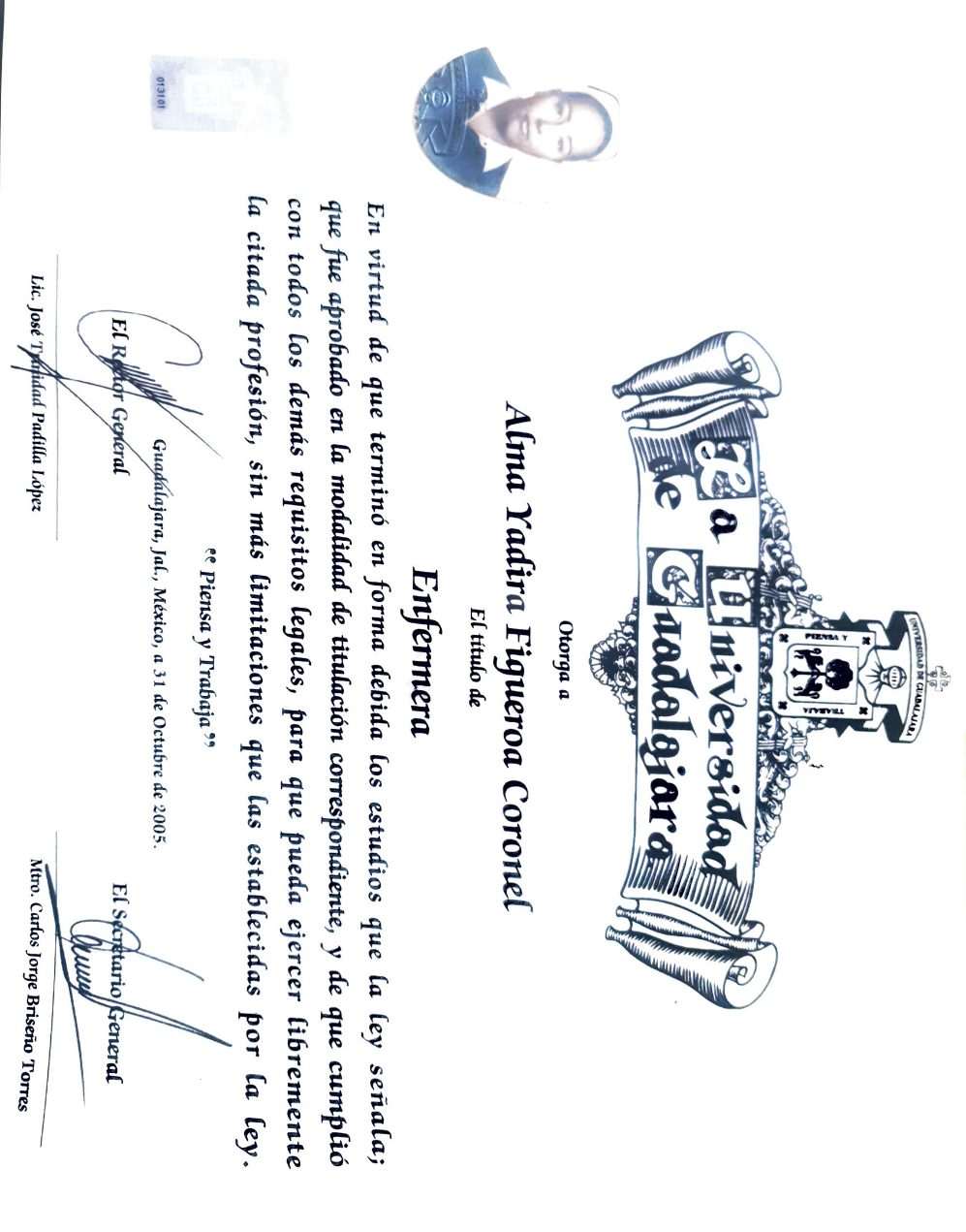 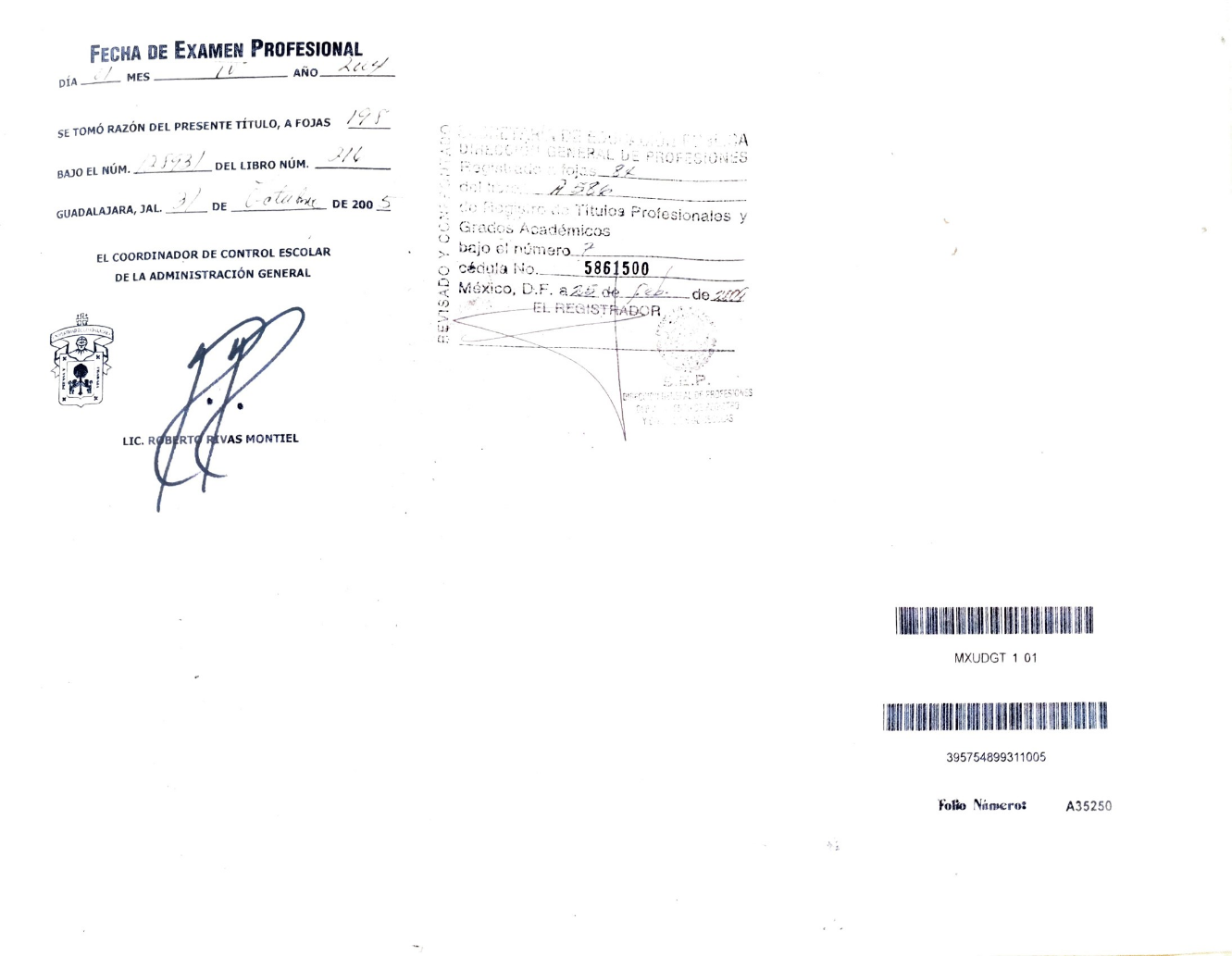 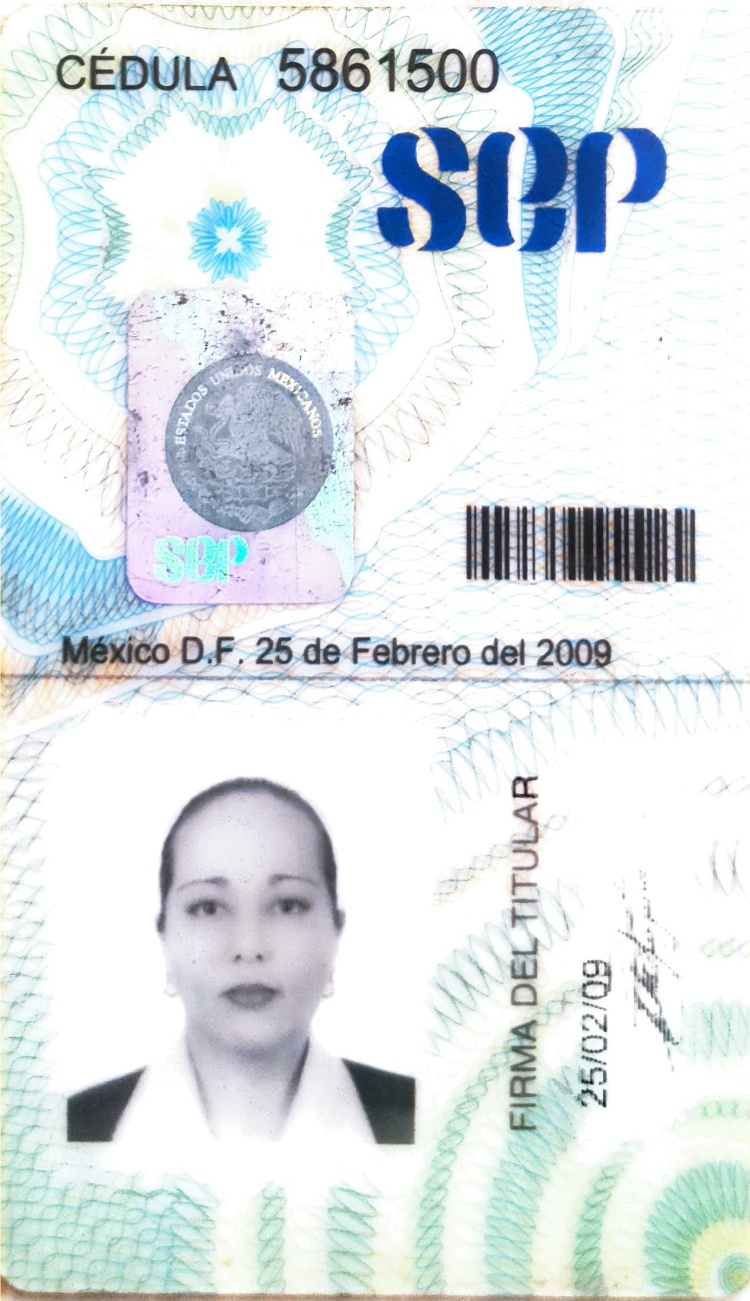 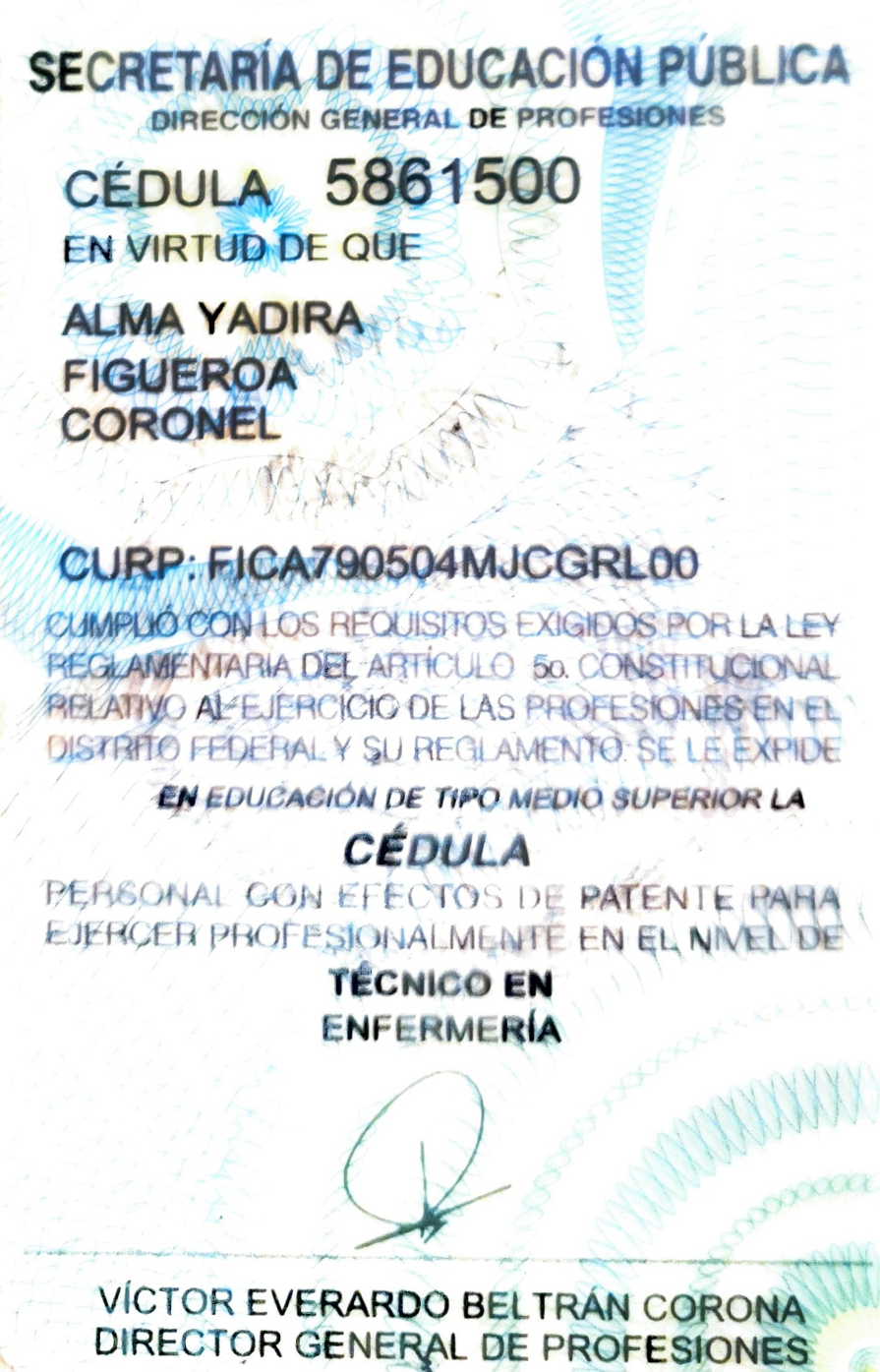 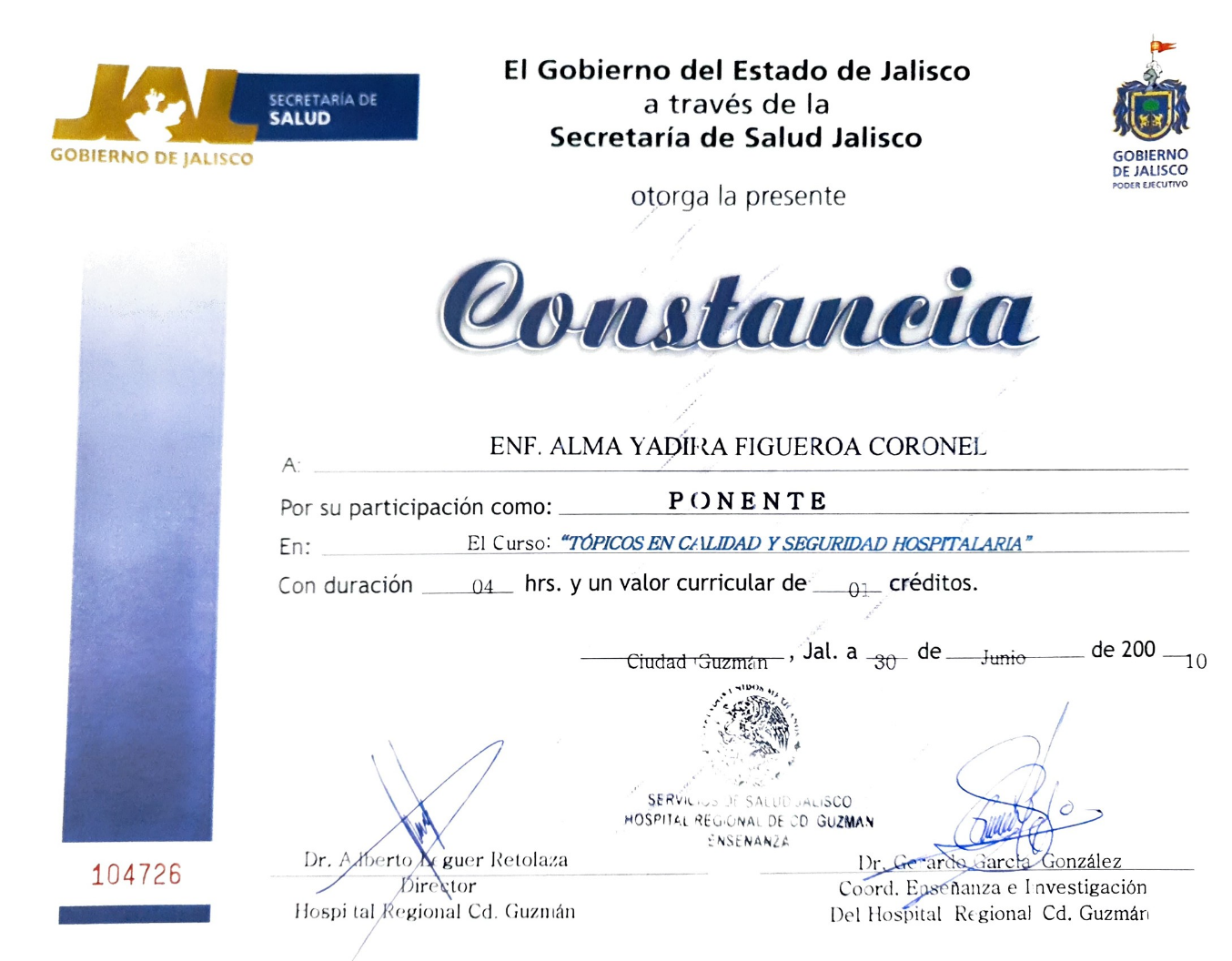 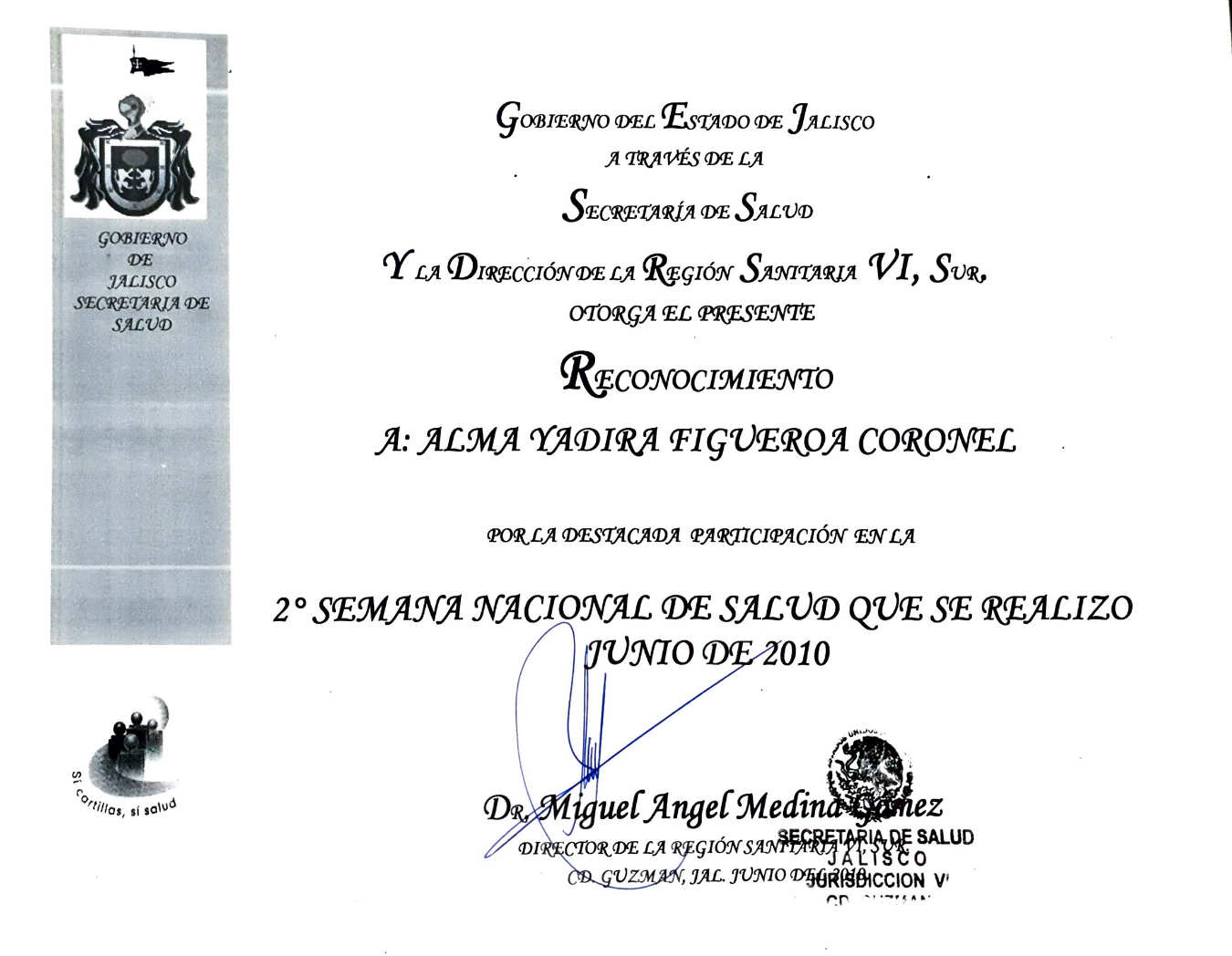 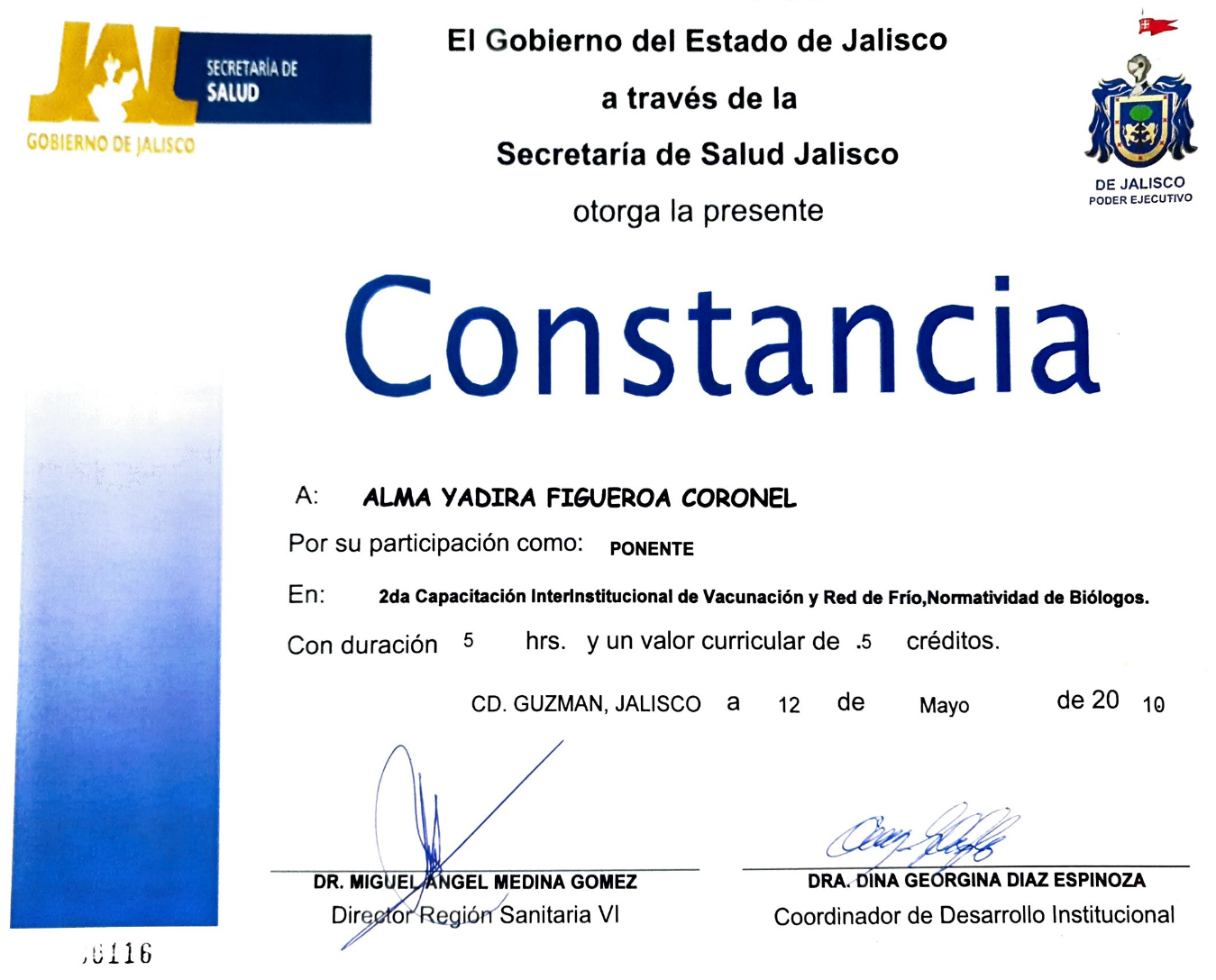 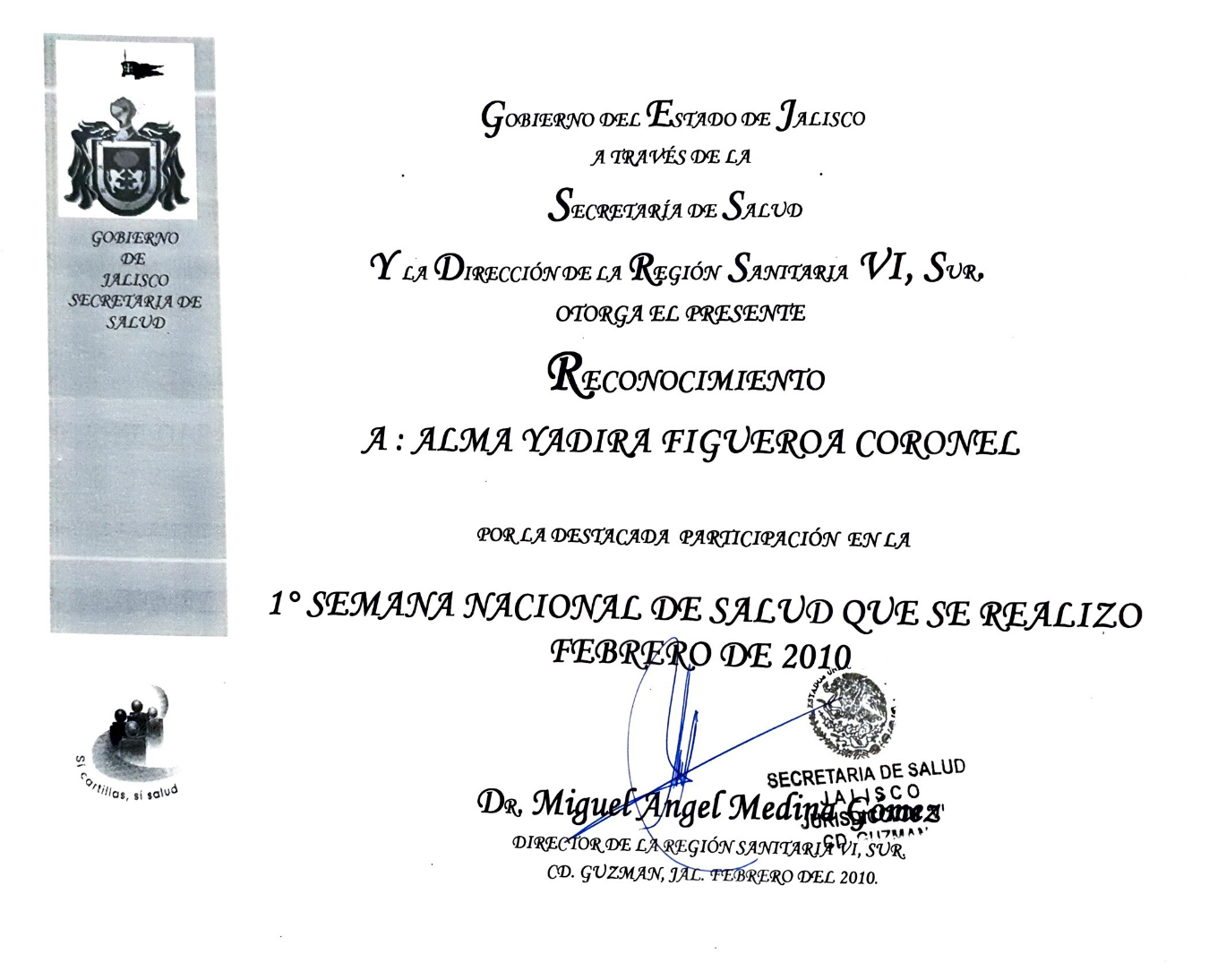 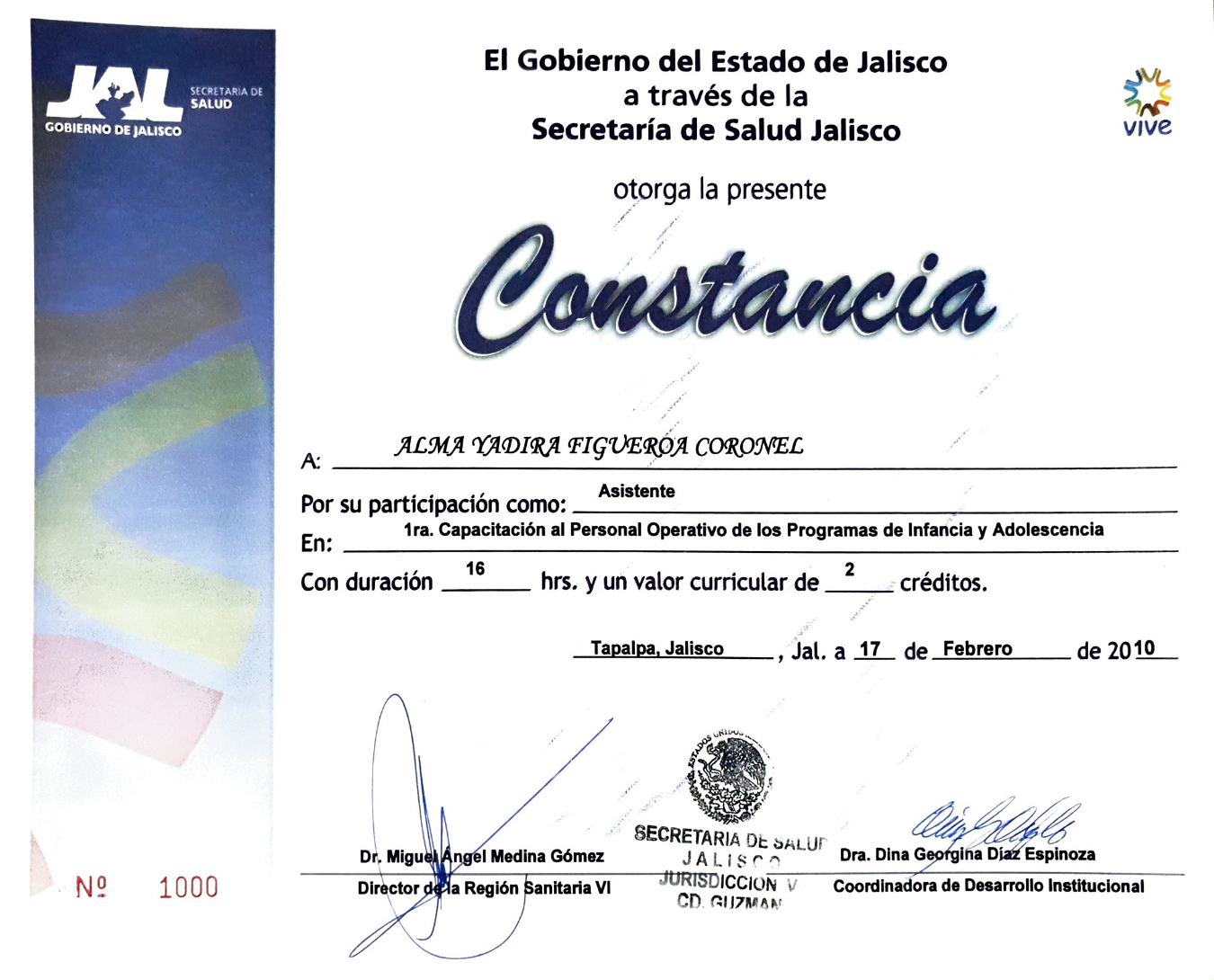 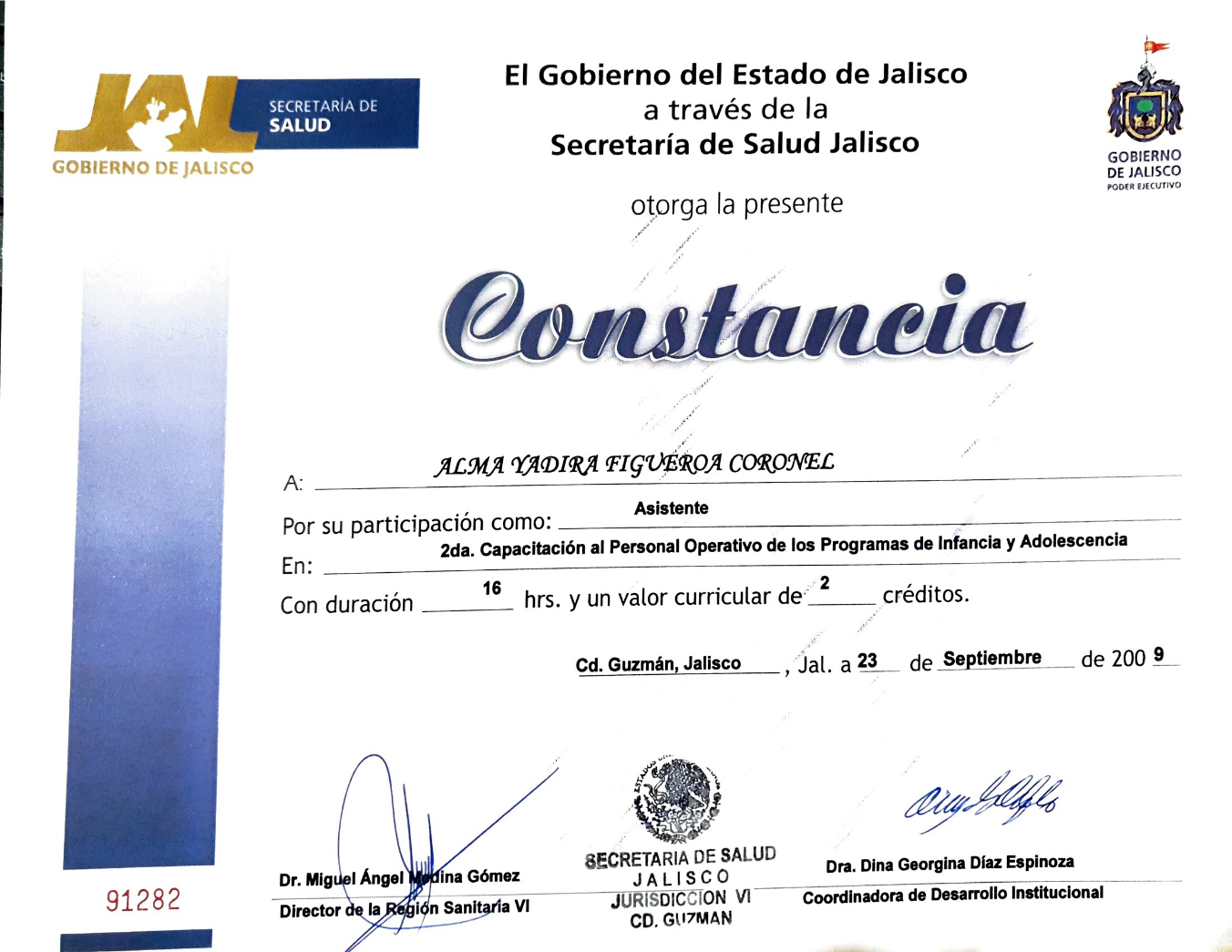 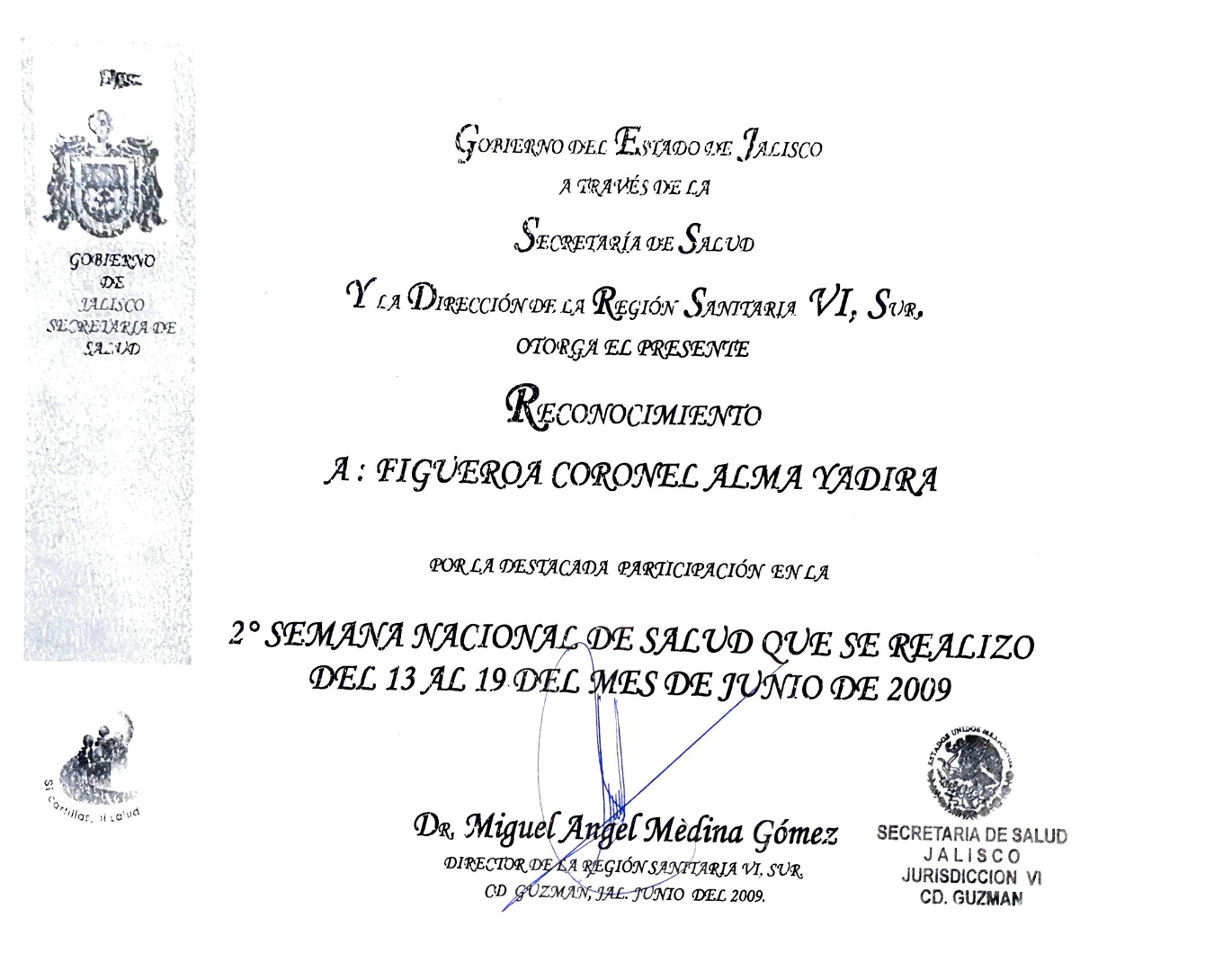 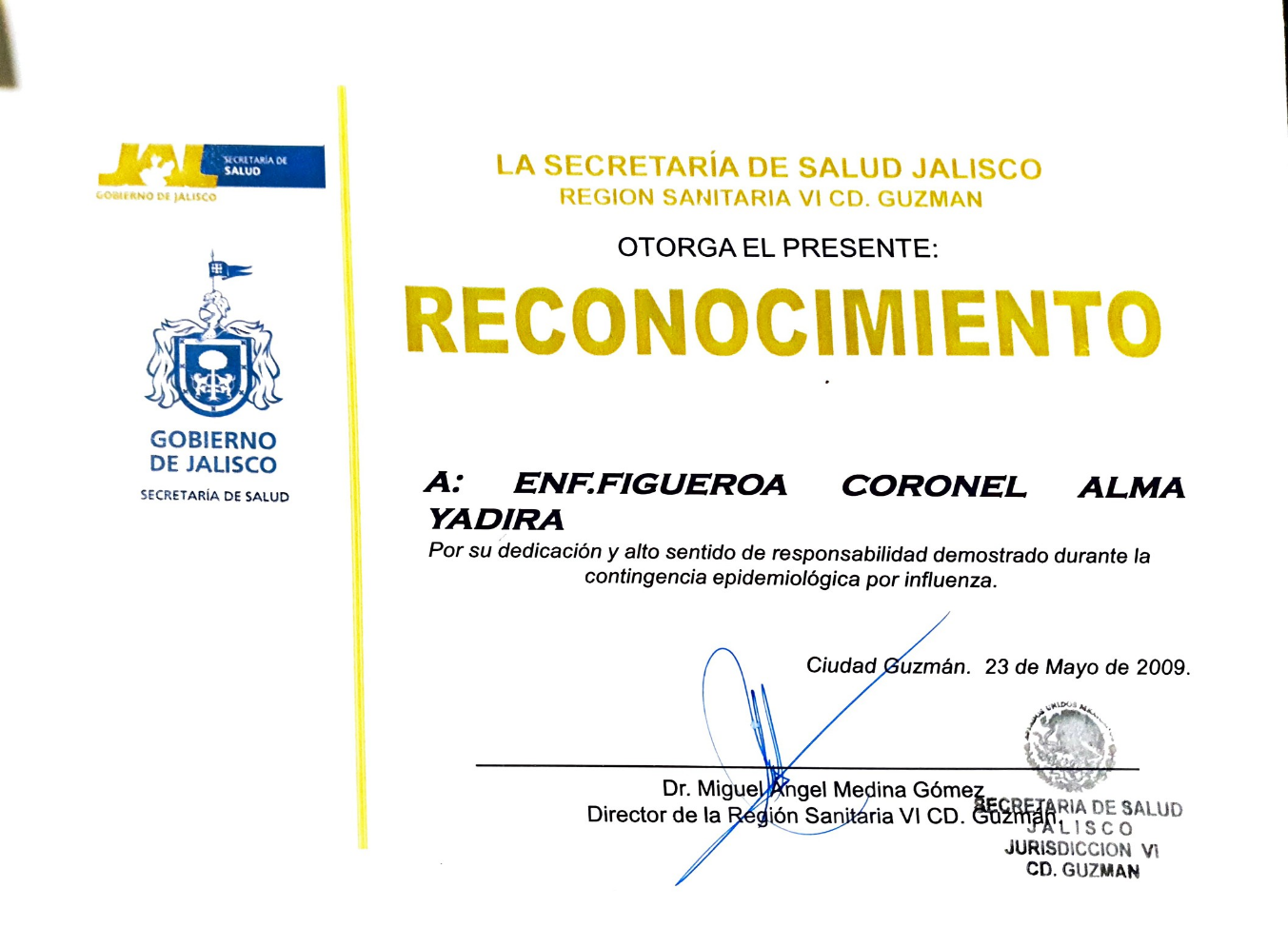 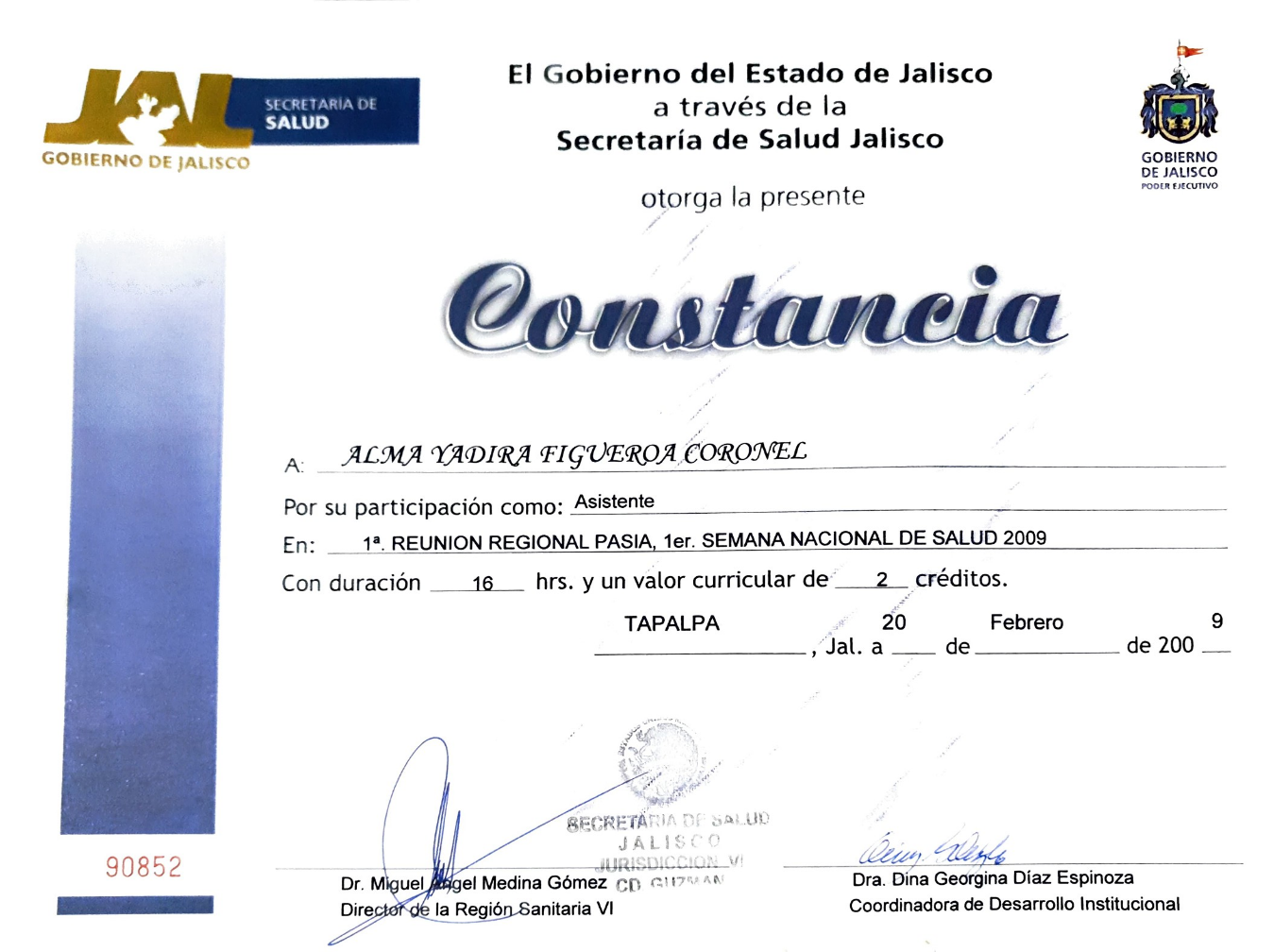 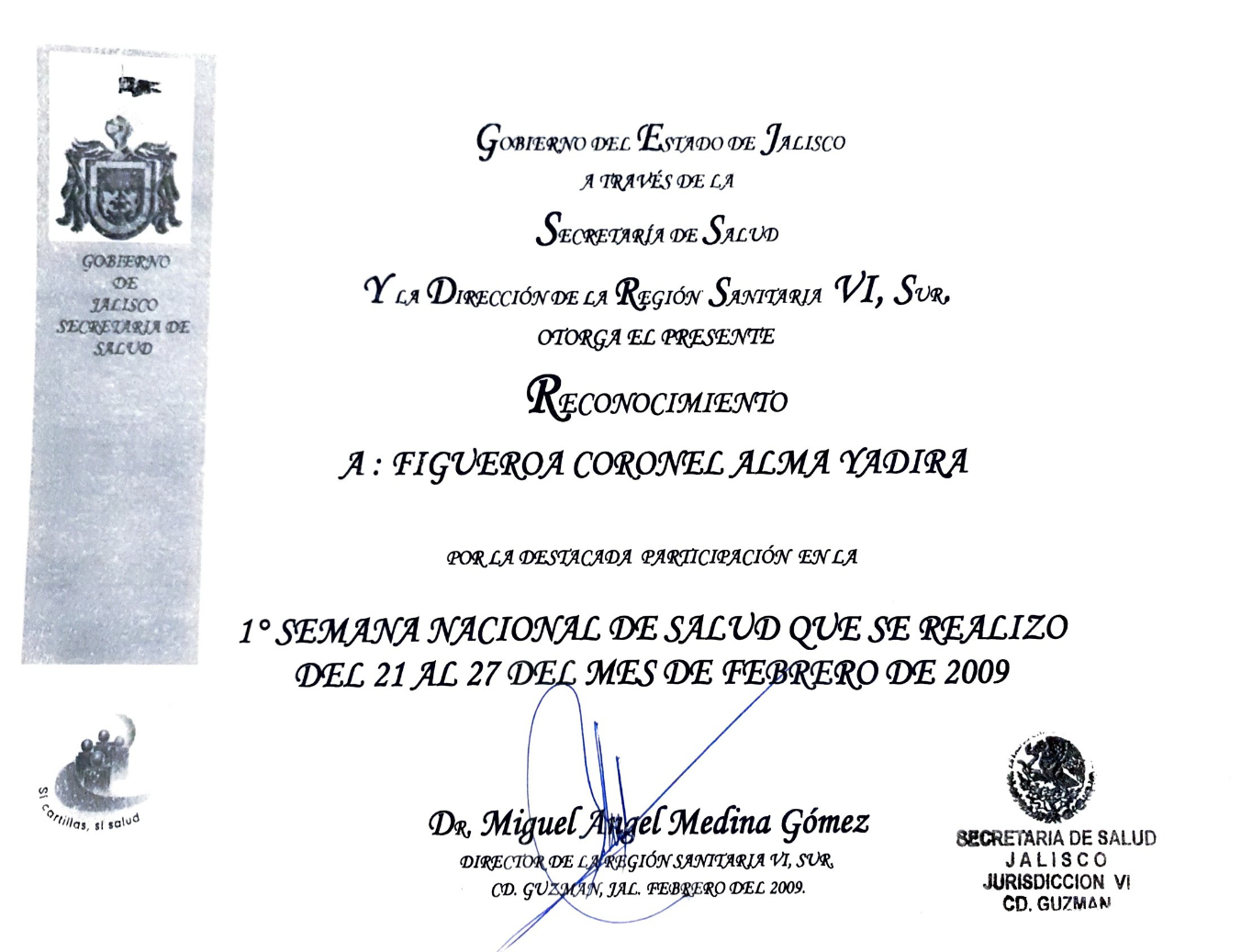 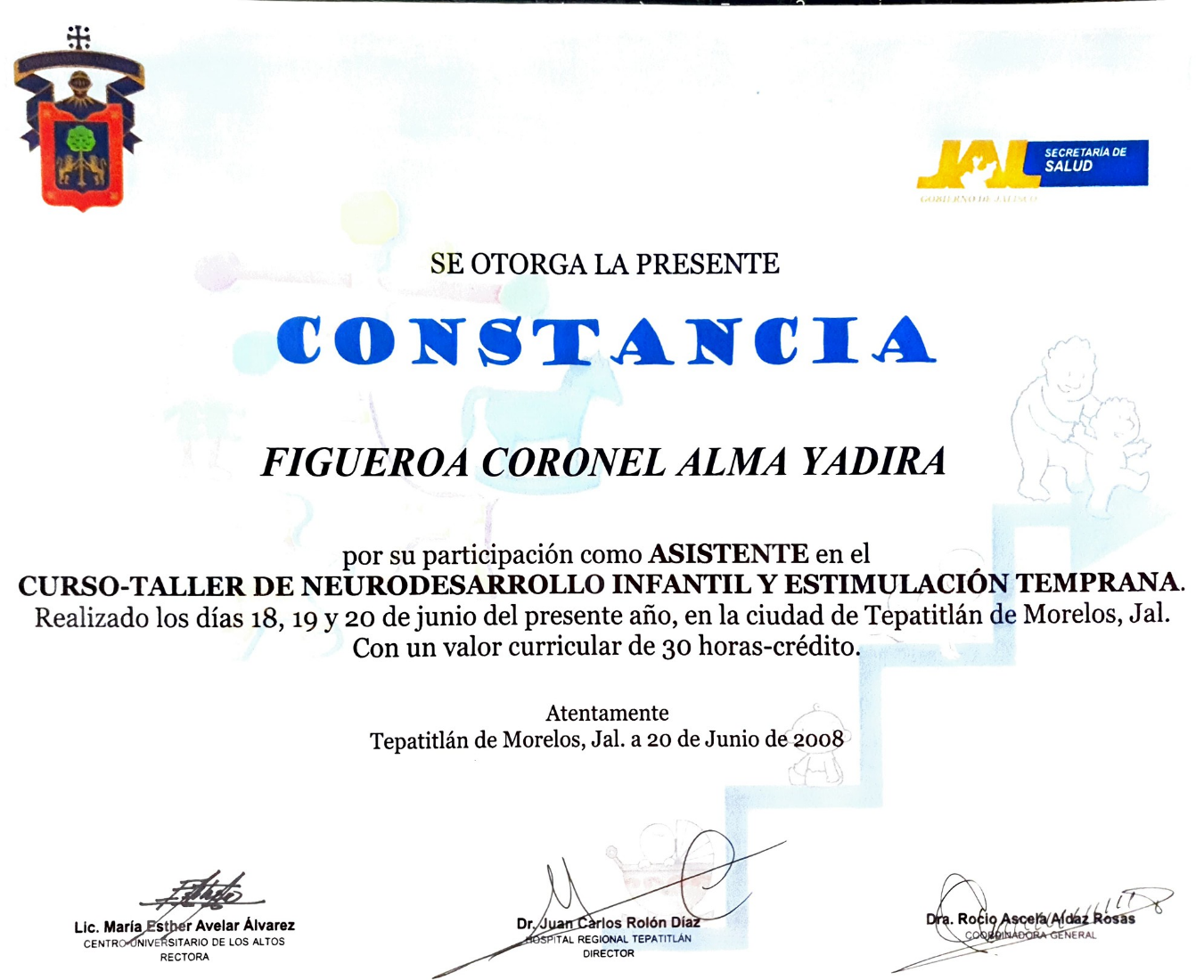 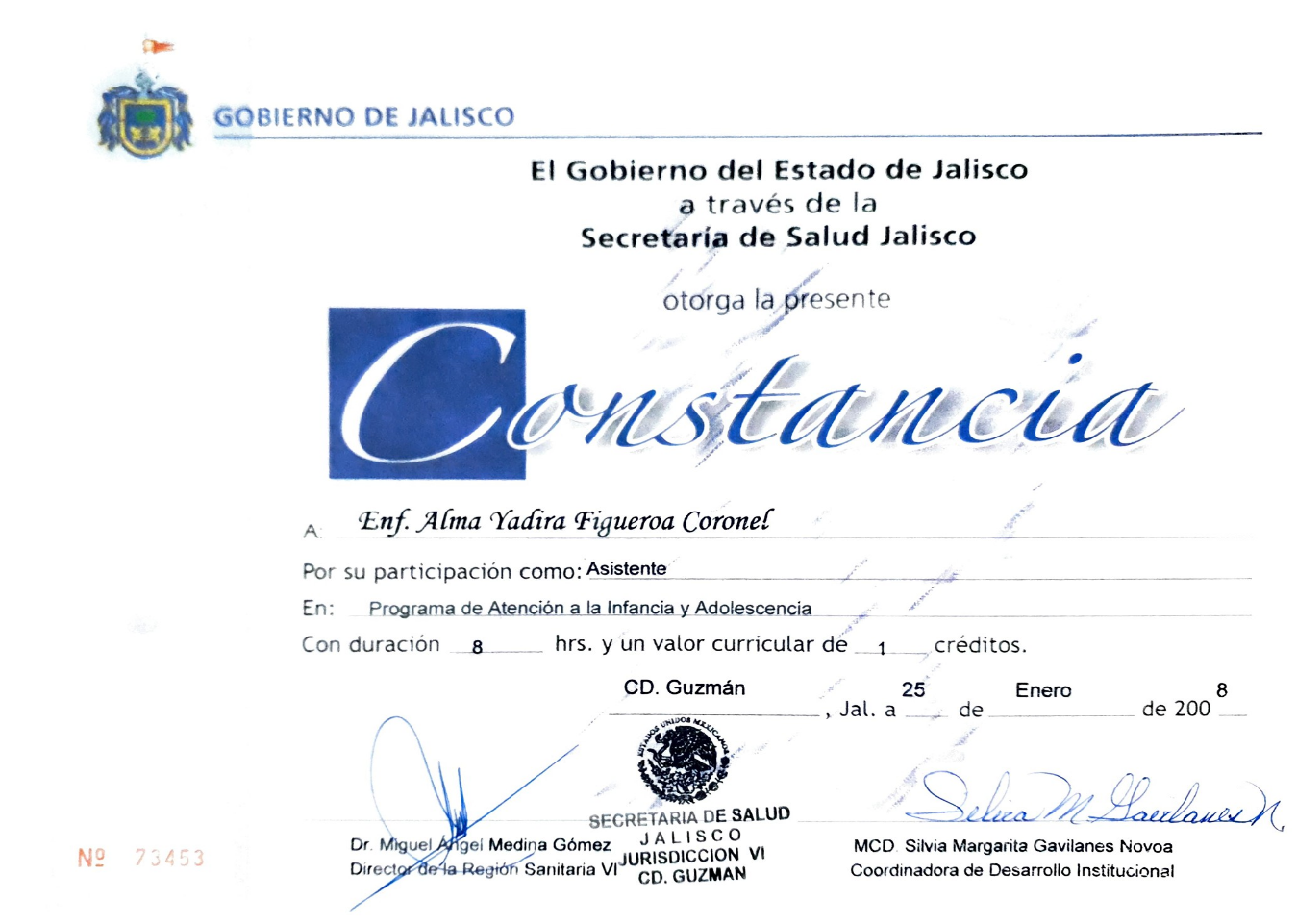 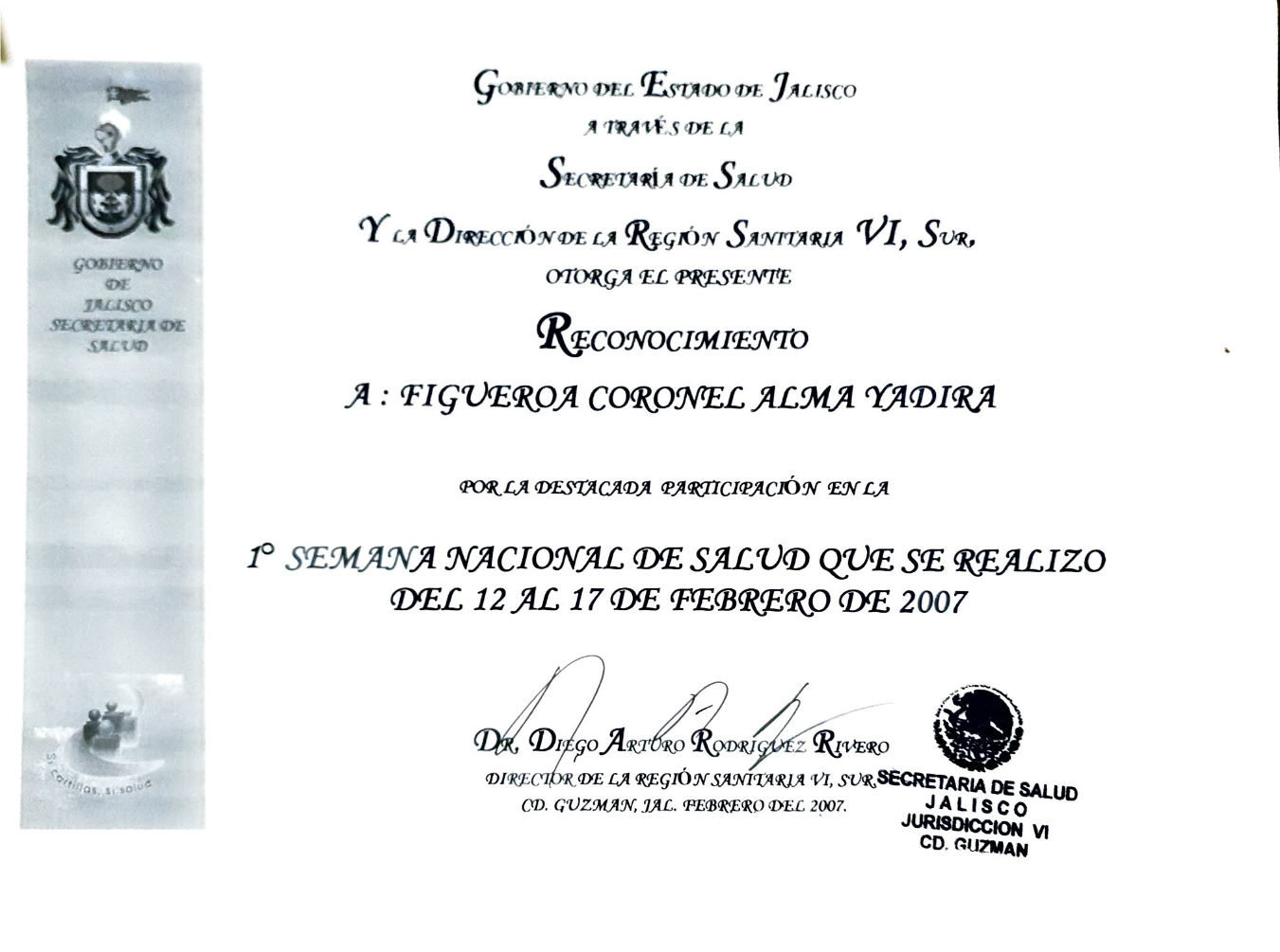 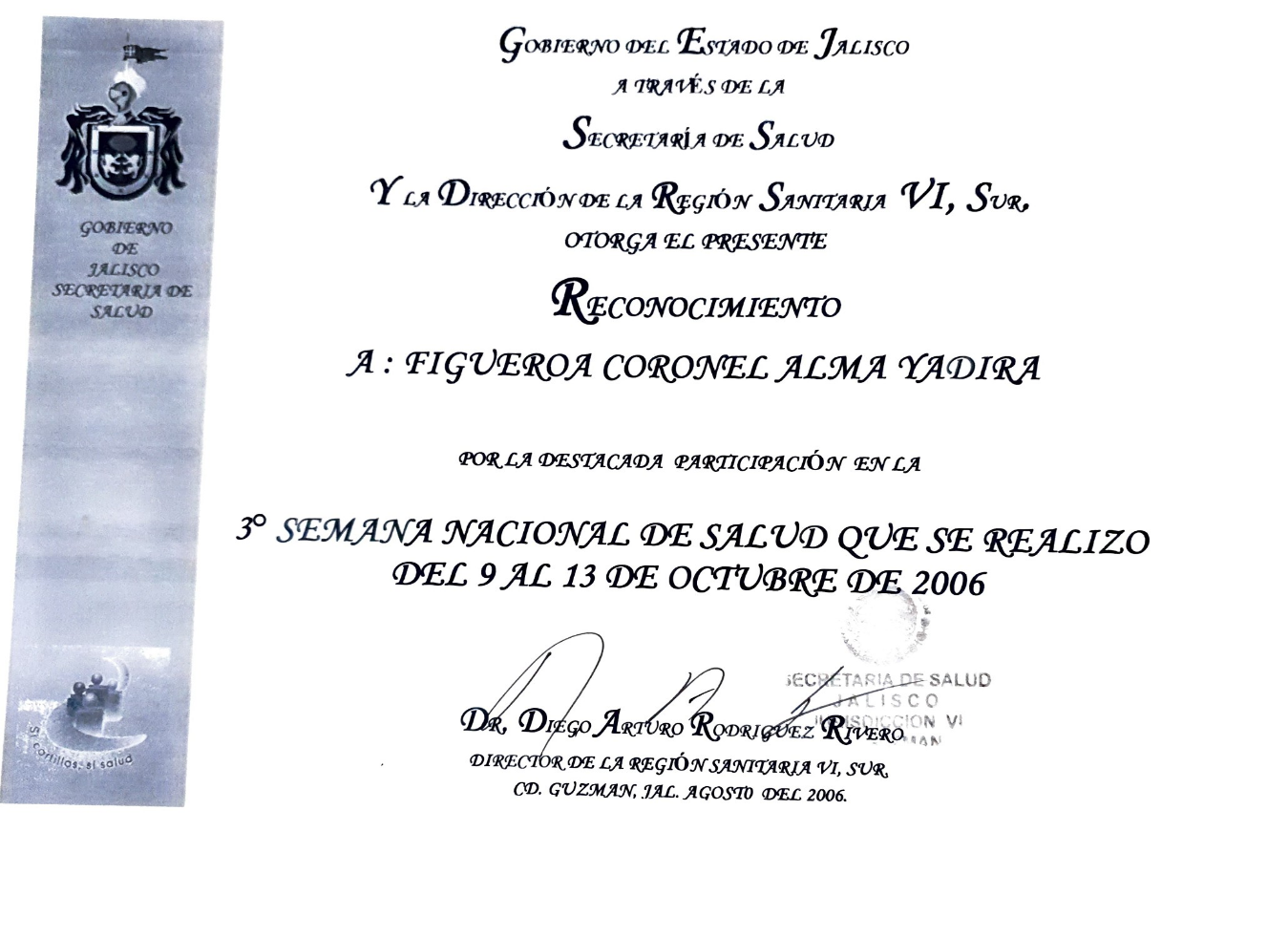 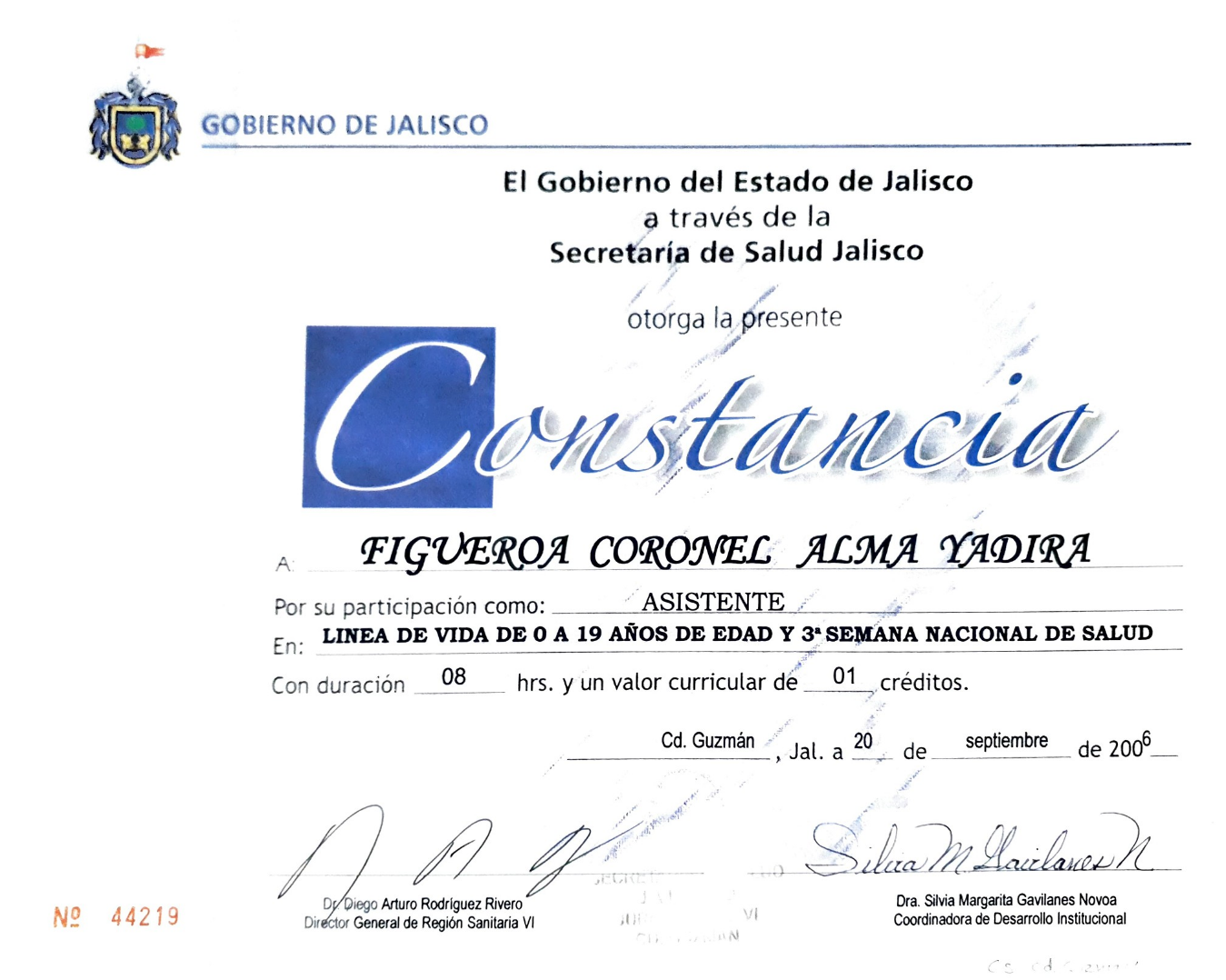 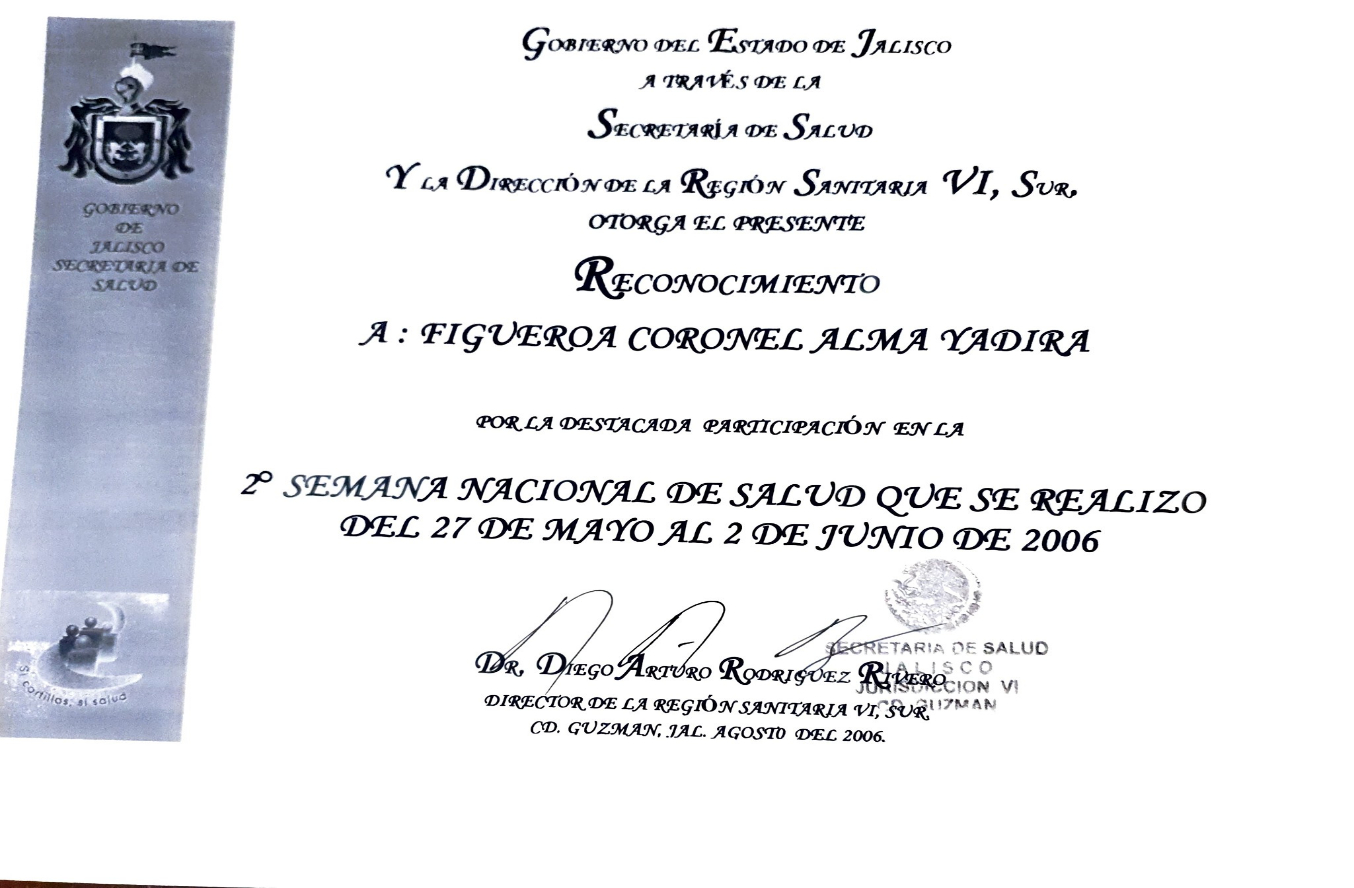 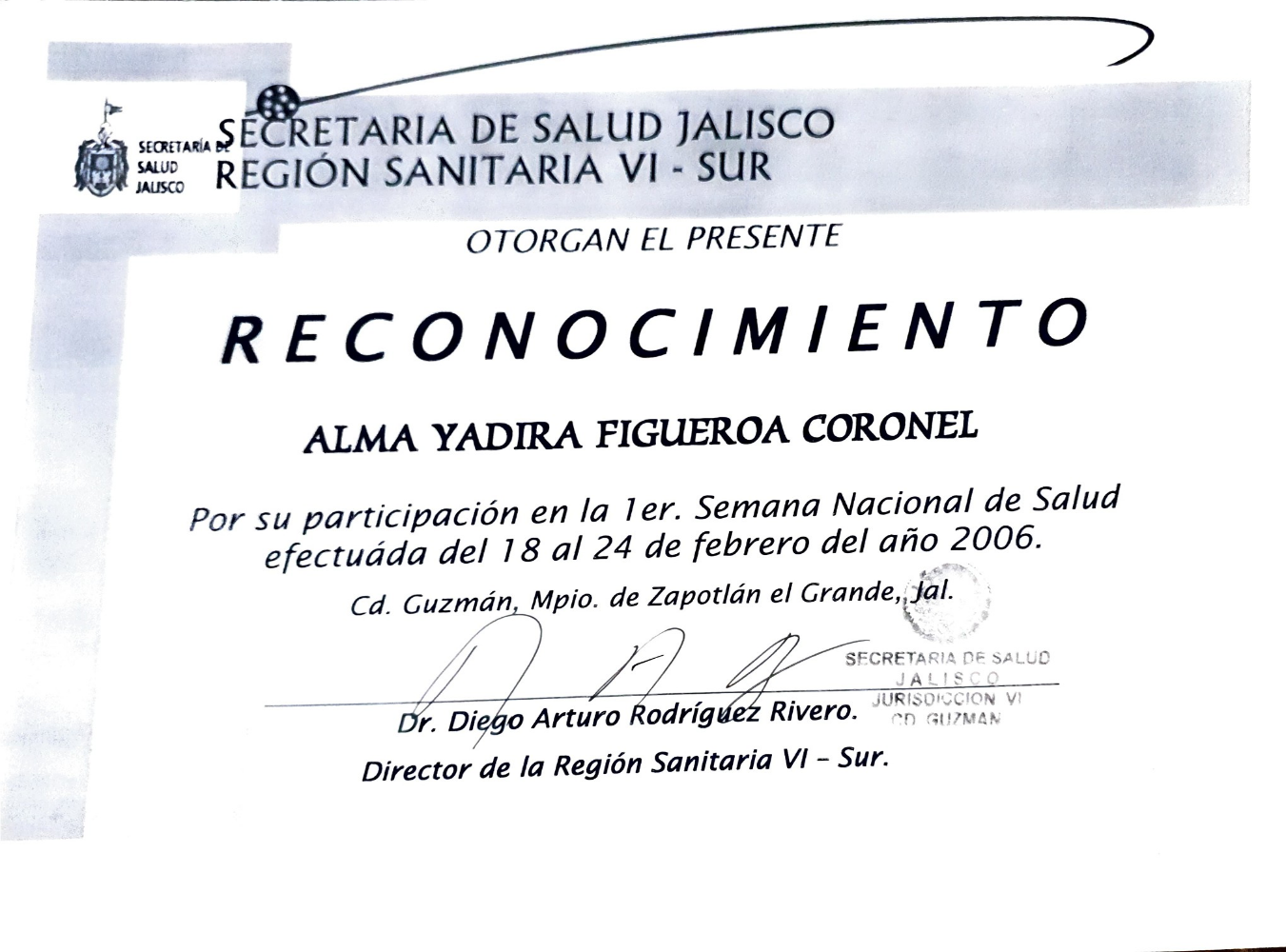 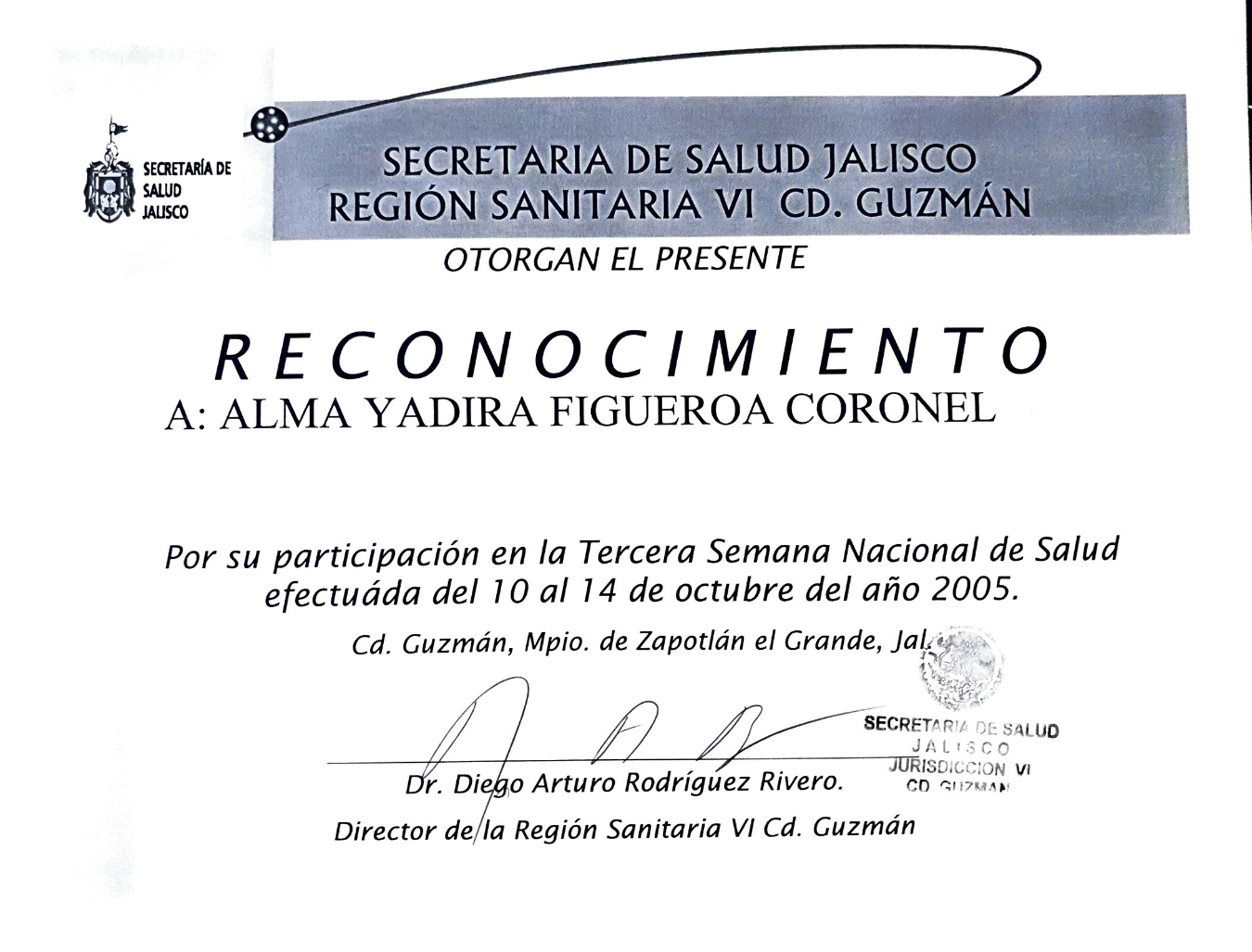 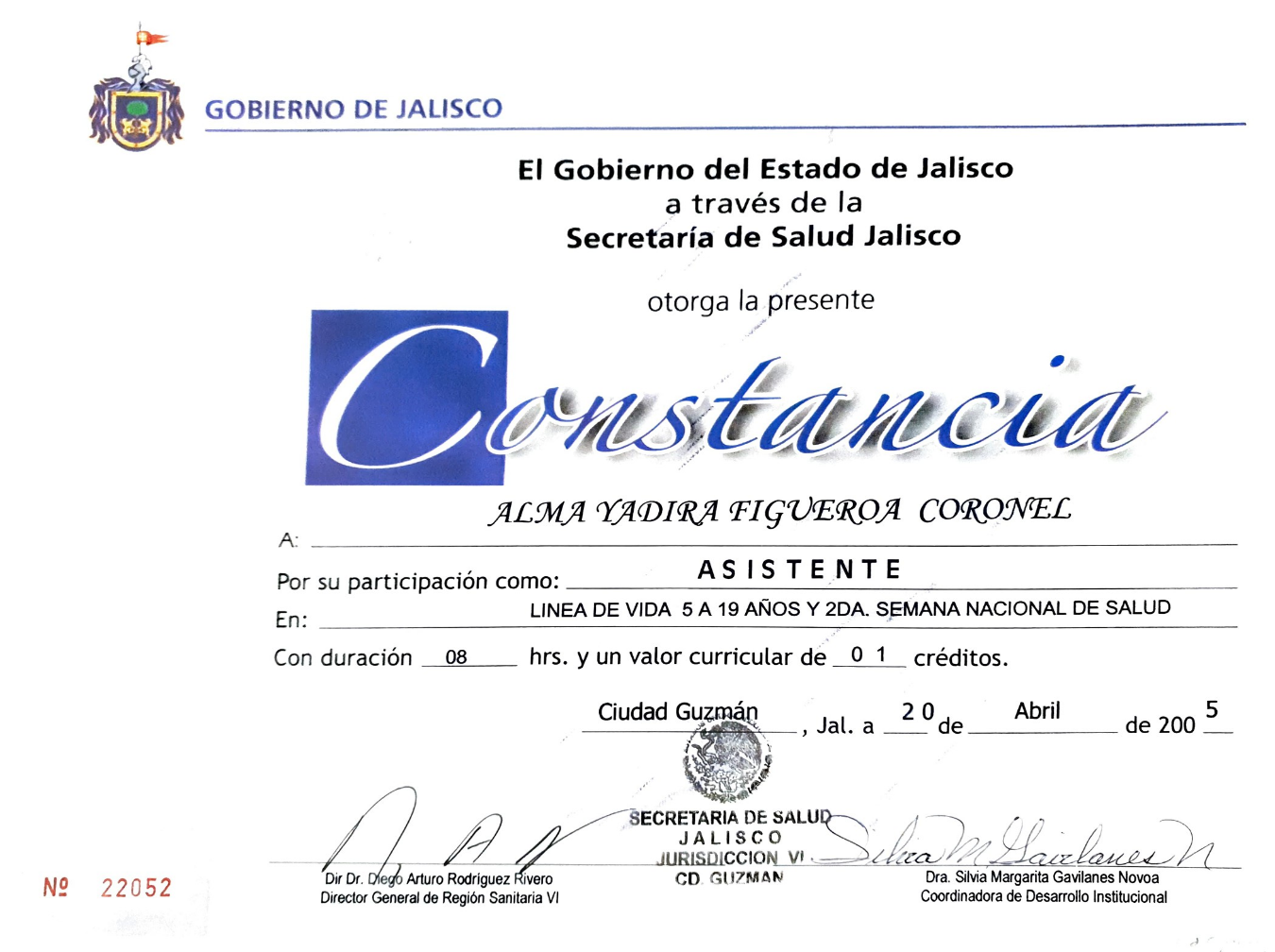 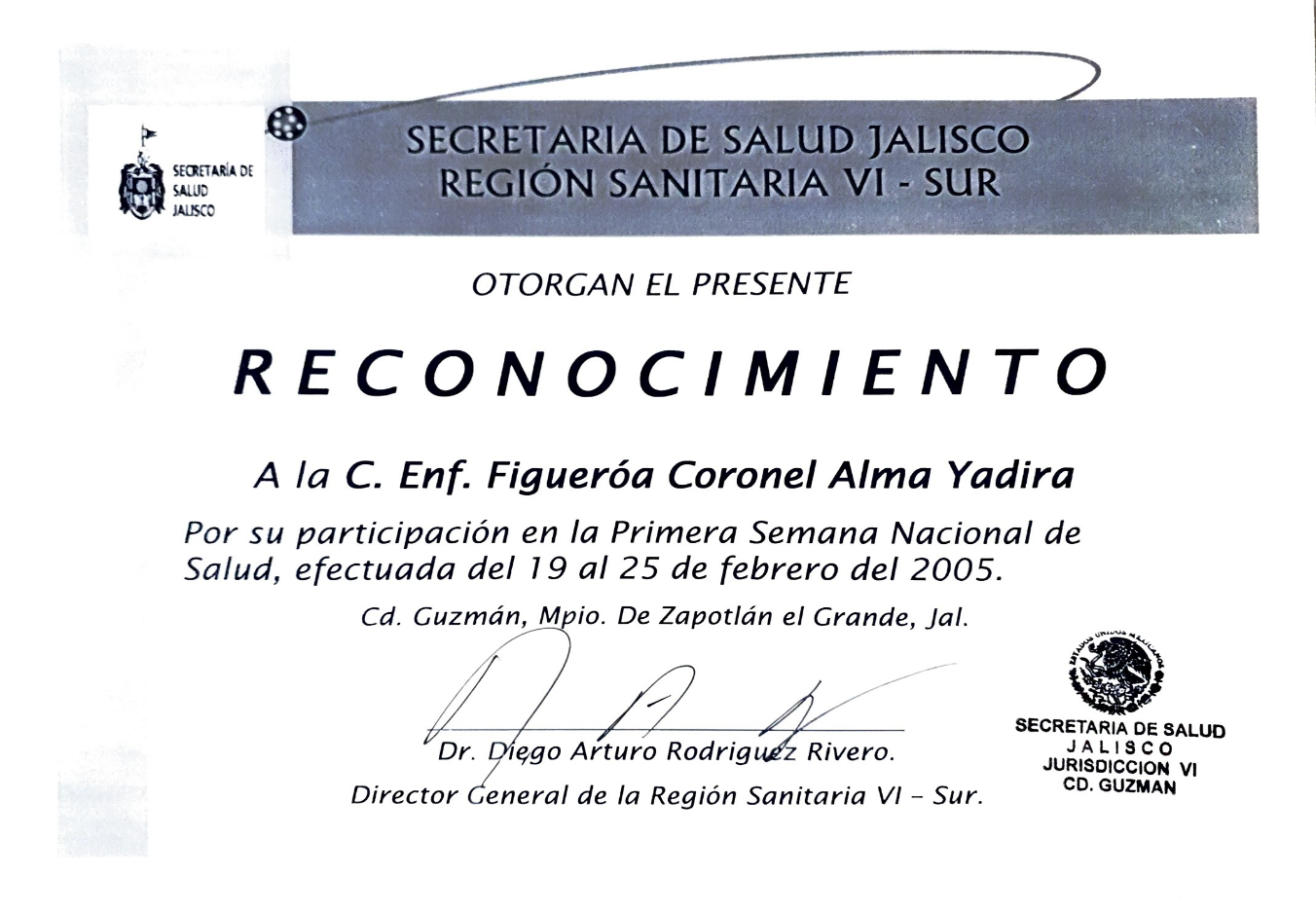 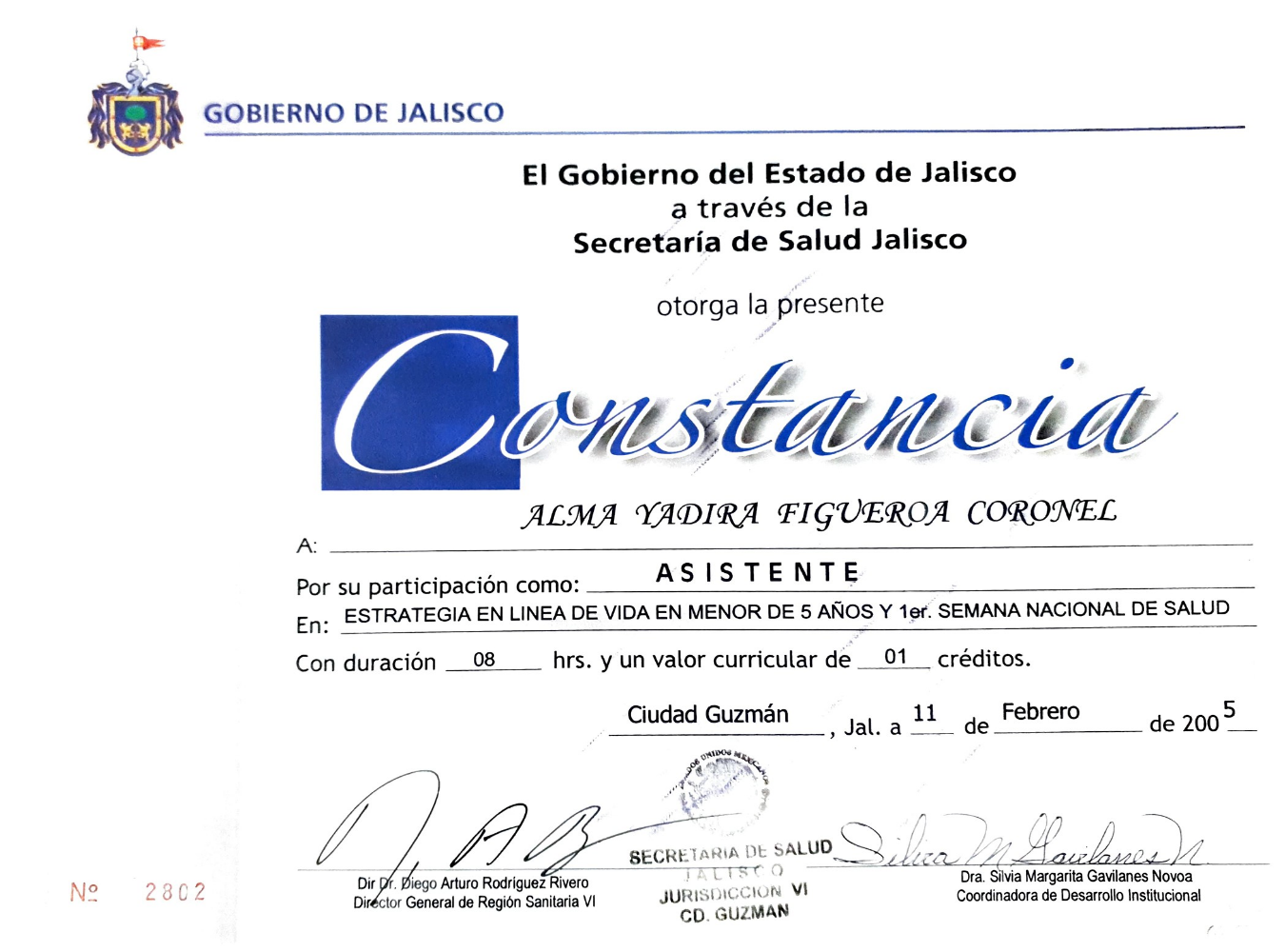 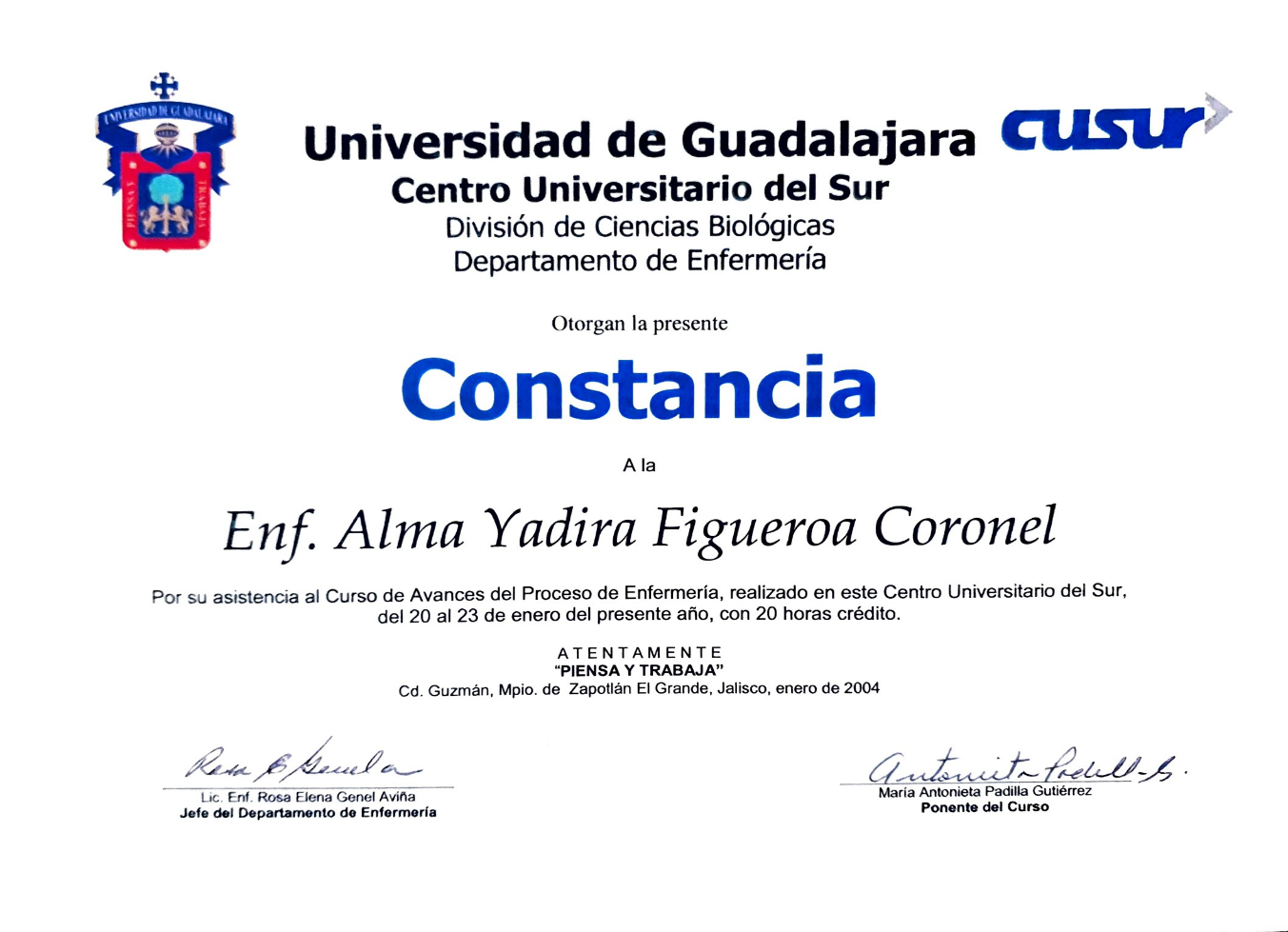 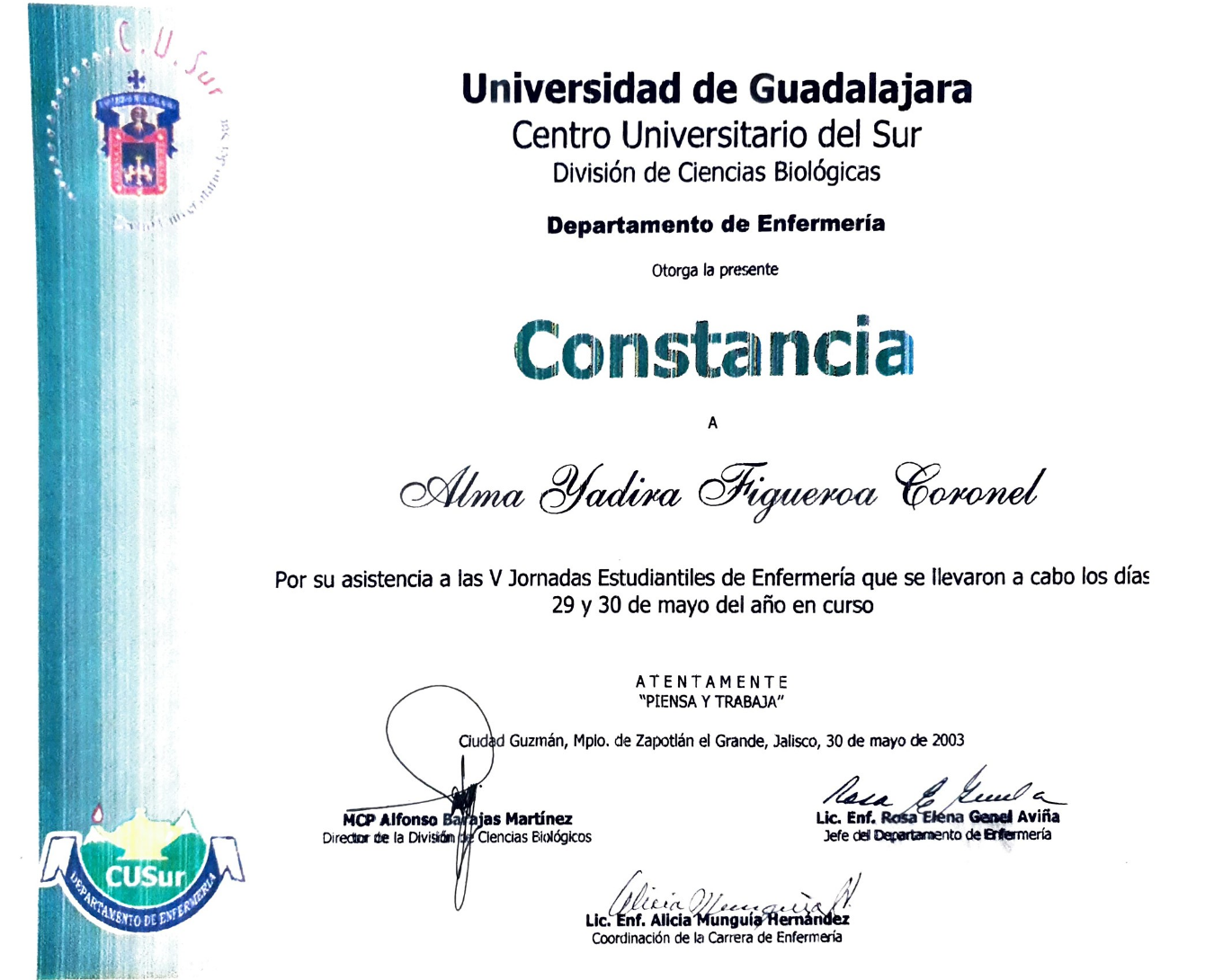 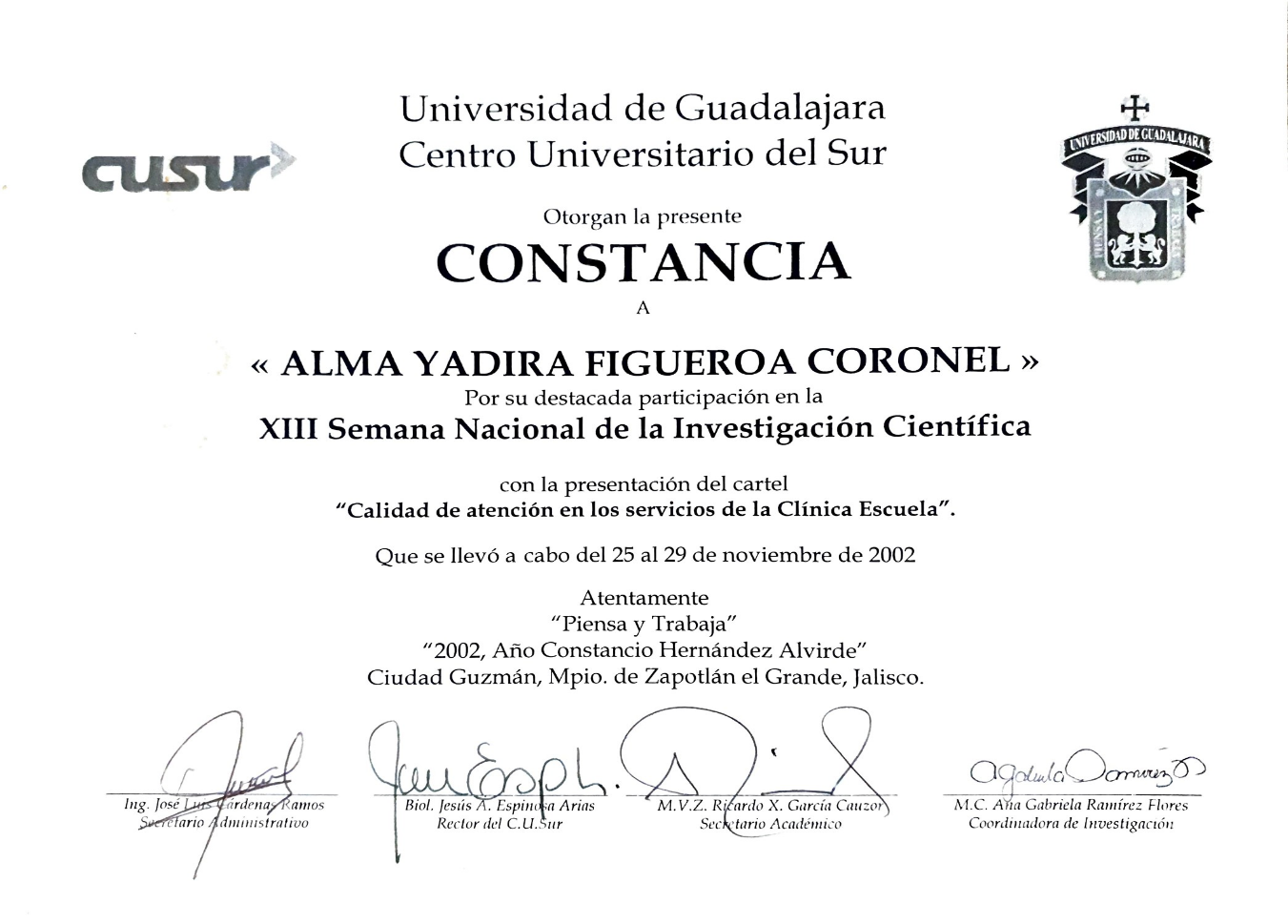 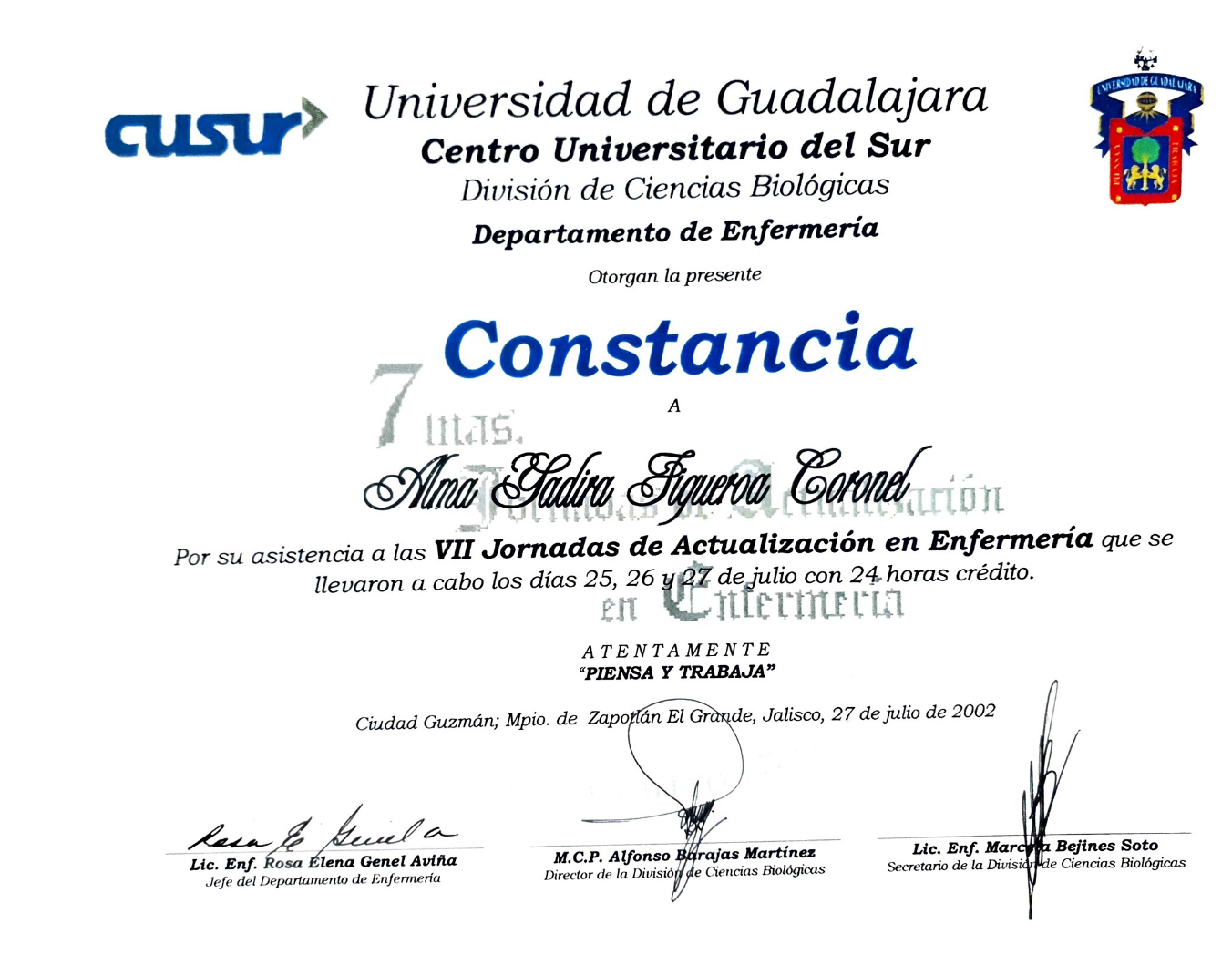 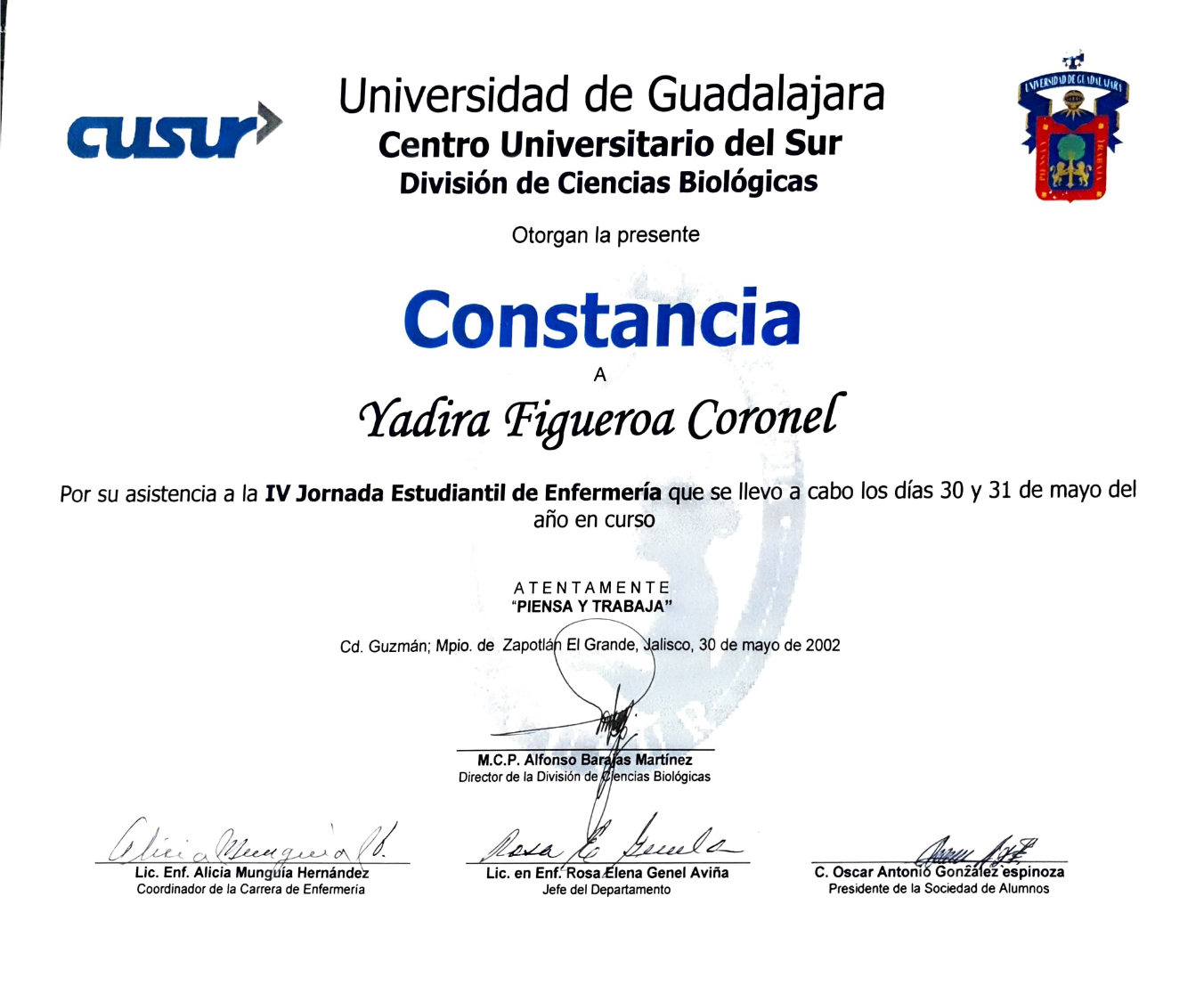 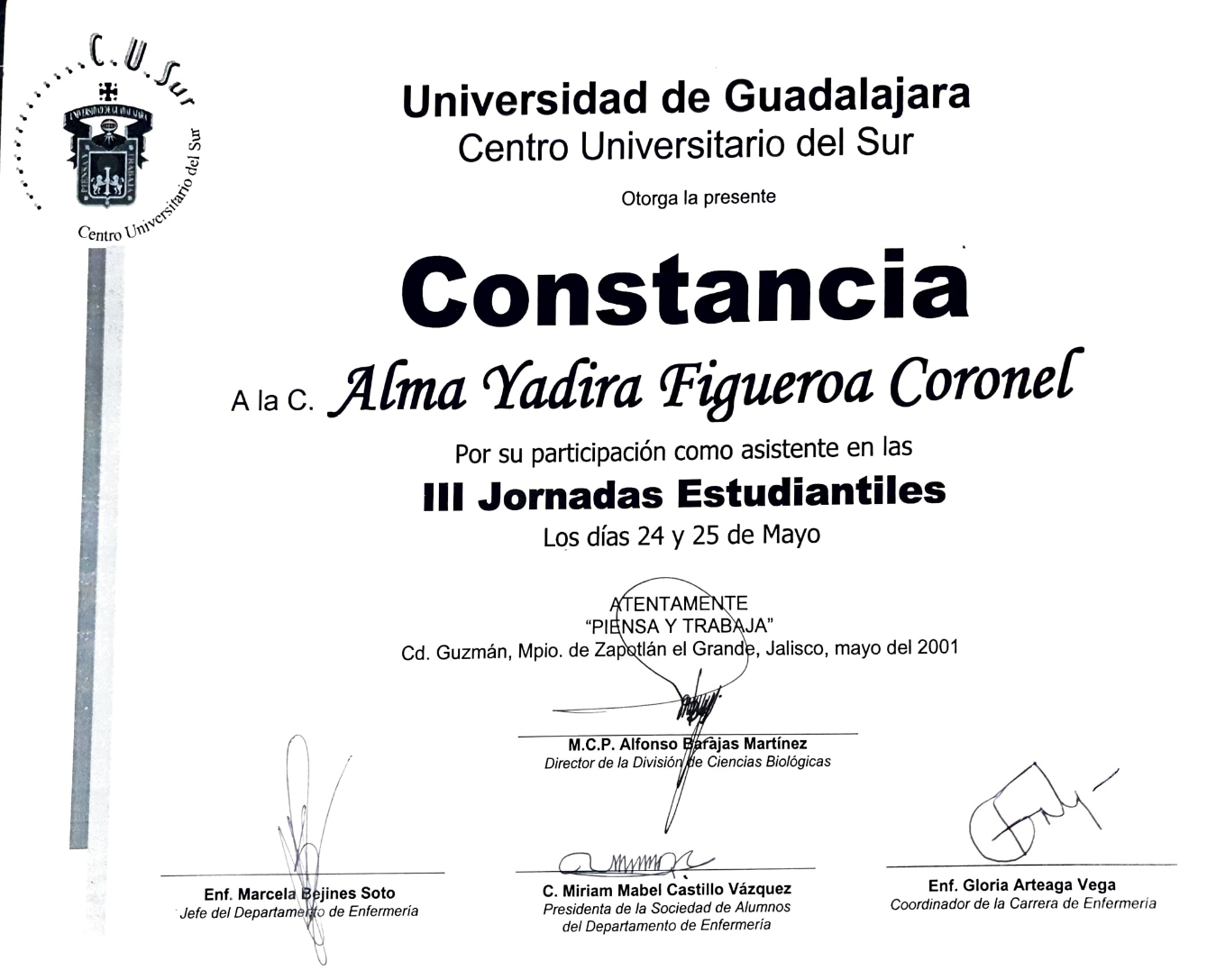 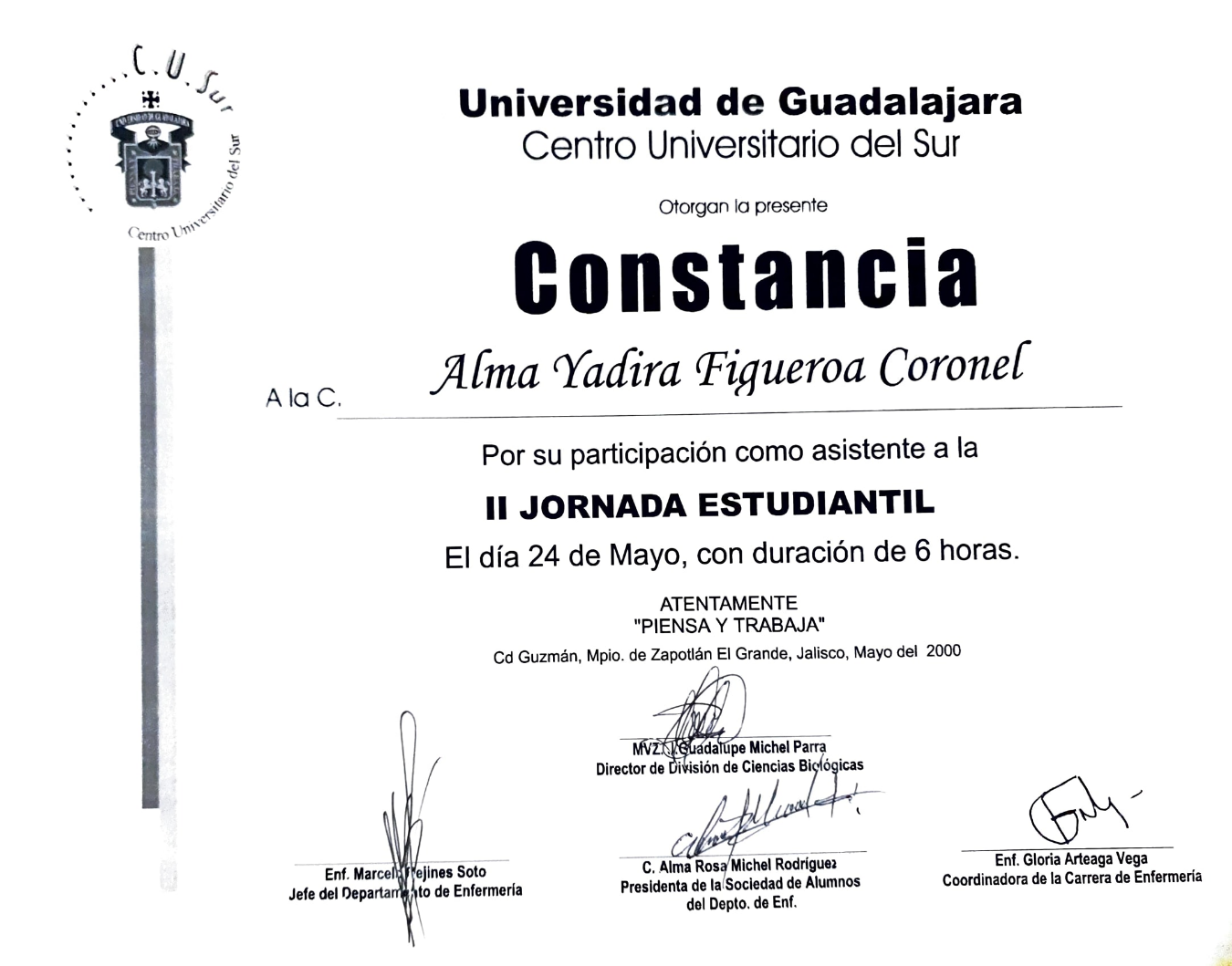 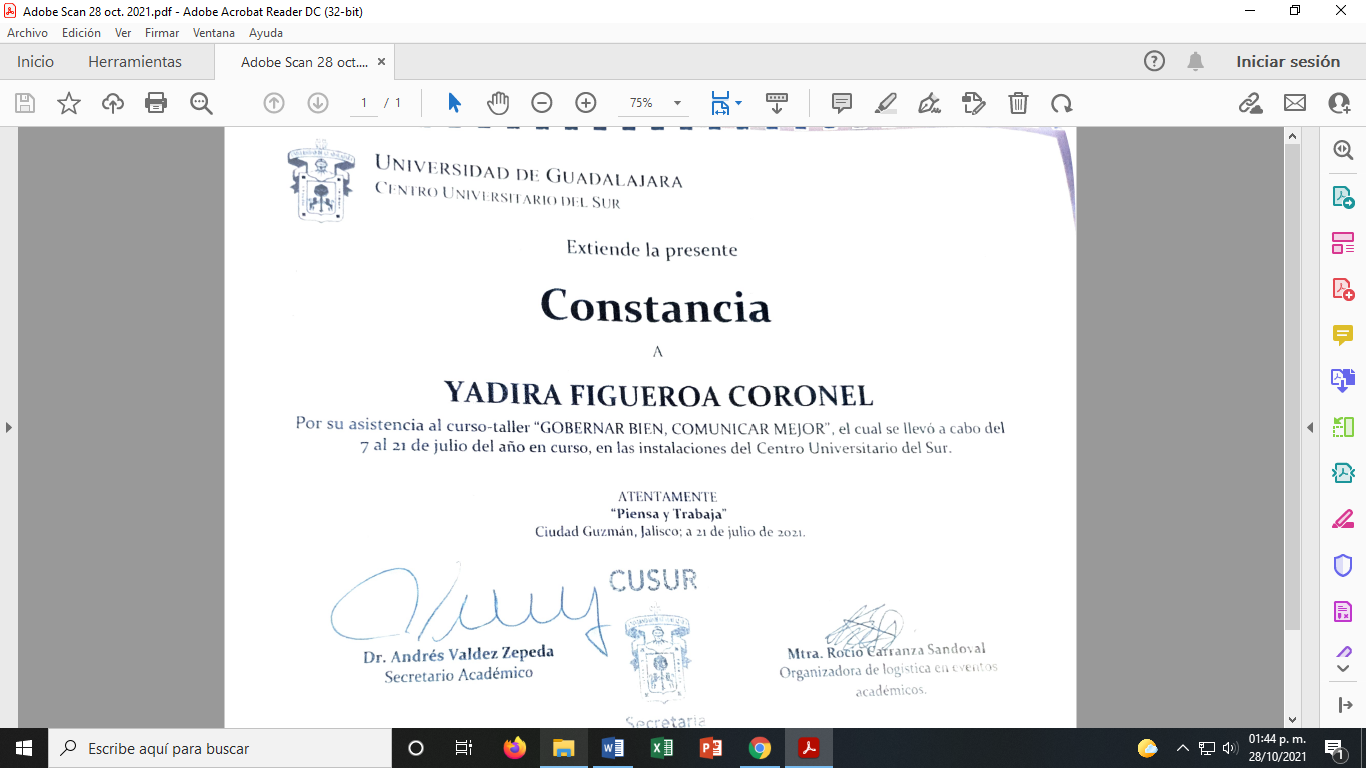 